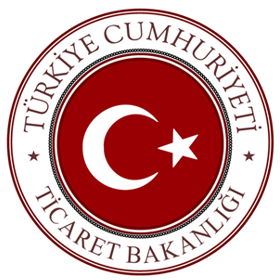 PİYASA GÖZETİMİ VE DENETİMİ2019 YILI RAPORUKISALTMALAR TABLOSUGİRİŞ2019 yılı Piyasa Gözetimi ve Denetimi (PGD) Raporu, ülkemizde dokuz farklı kamu kuruluşu tarafından yürütülen PGD faaliyetlerinin değerlendirilmesi amacıyla, PGD faaliyetlerinin ulusal düzeyde koordinasyon sorumluluğunu üstlenen Ticaret Bakanlığınca (TB) hazırlanmıştır. Koordinasyon görevinin gereği olarak, PGD faaliyetlerinin geliştirilmesi ve etkinleştirilmesi çalışmaları da Bakanlığımız sorumluluğuna verilmiştir. Bakanlığın koordinasyon görevi içerisinde, PGD faaliyetlerinin kayıt altına alınması, sistemin işleyişinin etkinliğinin ve verimliliğinin sayısal verilerden yola çıkılarak değerlendirilmesi ve politika önerileri getirilmesi amacıyla yıllık rapor hazırlanması, PGD alanında önemli bir yer teşkil etmektedir. Her yıl düzenli olarak yayımlanan bu rapor ile ilgili kuruluşların çalışmaları ortaya konulmakta, sistemde yıllar içerisinde görülen gelişmeler, sorunlar ve bu sorunların çözümüne yönelik öneriler kamuoyu ile paylaşılmaktadır.Bu raporda yer alan veriler, geçmiş yılların değerlendirilmesinin ötesinde gelecek yıllarda gerçekleştirilecek faaliyetlerin daha etkin, verimli ve işlevsel bir hale getirilmesi için yapılan planlamalarda ve Ulusal PGD Stratejileri kapsamında da yol gösterici olmaktadır. Bahsi geçen Stratejiler kapsamında ülkemizdeki PGD faaliyetlerinin etkinleştirilmesi ihtiyacı farklı şekillerde ve farklı başlıklar altında dile getirilmiştir. Okumakta olduğunuz bu Rapor, Avrupa Birliği uygulamaları da göz önünde bulundurularak tespit edilen metodoloji çerçevesinde hazırlanmış olup, mülga Ekonomi Bakanlığı tarafından yayımlanan ilk rapordan bu yana bu metodolojiye uygun ve kıyaslanabilecek formatta veri sağlayabilen kuruluşlar raporda ağırlıklı olarak ele alınmaktadır. Bu raporda; Sanayi ve Teknoloji Bakanlığı, Aile, Çalışma ve Sosyal Hizmetler Bakanlığı, Çevre ve Şehircilik Bakanlığı, Tarım ve Orman Bakanlığı, Ticaret Bakanlığı Tüketicinin Korunması ve Piyasa Gözetimi Genel Müdürlüğü, Sağlık Bakanlığı, Ulaştırma ve Altyapı Bakanlığı ile Bilgi Teknolojileri ve İletişim Kurumu’na ait veriler bir arada ele alınıp değerlendirilmiştir. Söz konusu kuruluşların tamamına ait veriler, istisnai bir açıklama yapılmadığı sürece, “ürün partisi sayısı” bazında sağlanmış verilerdir. Her bir ürün parti sayısı aynı marka-model ve seri numarasına sahip bir ürün topluluğunu temsil etmektedir.Grafikler, istisnai bir açıklama bulunmadığı sürece, bu Bakanlıklar tarafından aşağıda belirtilmiş ürün gruplarına ilişkin verileri içermektedir. Bu kuruluşların ve belirlenen formatta veri sağlayamayan diğer PGD kuruluşlarınınsorumlu oldukları bazı ürün grupları ise özel koşulları nedeni ile genel değerlendirmenin dışında tutulmuşlar ve ayrıca değerlendirilmişlerdir. Bu istisnalara ilişkin açıklamalar aşağıda yer almaktadır:STB’nin sorumluluğunda olan yasal metroloji ürün grubunda son yıllarda Bakanlıkça 4703 sayılı Kanun kapsamında PGD faaliyetlerinde toplam denetim sayısı bazında bilgi verilmekte olup, bu durum son derece olumludur. Ancak ürün grubunun yapısı gereği, bu alanda denetime tabi tutulan her bir adet ürün, bir ürün partisi olarak kayda geçirilmekte, bu nedenle Bakanlıkça yasal metroloji alanında sağlanan veriler nicelik olarak rapordaki değerlendirmeleri doğrudan etkilemekte ve sağlıklı bir raporlama yapılmasını engellemektedir. Bu nedenle bu ürün kategorisine ilişkin verilere grafiklerde yer verilmemiş ancak söz konusu ürün grubu verileri ilgili başlık altında ayrıca değerlendirilmiştir. Bununla birlikte, daha önceki yıllarda olduğu gibi, Petrol ve LPG ürünlerinin verileri grafiklere yansıtılmamış olup söz konusu veriler ayrıca ele alınmıştır. SB sorumluluğundaki biyosidal ürünlere yönelik 2018 yılı verileri geçtiğimiz yıl temin edilmiş olmasına rağmen daha önceki yıllarda söz konusu ürünlere yönelik veri temin edilemediğinden ve bu nedenle kıyaslama yapılamayacağından dolayı söz konusu verilere grafiklerde yer verilememişti. Ancak söz konusu ürün grubu verileri son iki yıldır temin edilebildiği için 2019 Yılı PGD Raporu’nda yer alan grafiklerde ilgili veriler değerlendirilmiştir. Bu nedenle 2018 Yılı PGD Raporu verilerine biyosidal ürünler ürün grubunun verileri eklenerek 2018 yılı verileri raporda yeniden oluşturulmuştur.ÇŞB sorumluluğundaki katı yakıtlar ürün grubu, yapısı gereği parti sayısı olarak ifade edilemediğinden, ürün partisi bazında veri sağlanmış olan diğer ürün grupları ile bir arada değerlendirilememiş ve grafiklere yansıtılamamış, ancak metin içerisinde bu veriler de değerlendirmeye alınmıştır. Genel değerlendirme ve grafiklere ÇŞB’nin yalnızca yapı malzemelerine ilişkin verileri dâhil edilmiştir.EPDK sorumluluğundaki akaryakıtlar ve sıvılaştırılmış petrol gazları (LPG) ürün grubunda 2019 yılı verileri sağlanmamış, bu nedenle EPDK’ya raporda yer verilememiştir.24/12/2017 tarih ve 30280 sayılı Resmi Gazete’de yayımlanan 696 Sayılı Kanun Hükmünde Kararname ile TAPDK kapatılarak görevleri TOB’a devredilmiştir. Bu kapsamda,TOB sorumluluğundaki tütün mamülleri ve alkollü içkiler ürün gruplarında 2019 yılı verileri anılan Bakanlıkça temin edilmiş olup söz konusu veriler raporda ayrıca değerlendirilmiştir.Bununla birlikte, grafiklere yansıtılamayan ve genel değerlendirmeye dahil edilemeyen söz konusu veriler rapor içerisinde ayrıca değerlendirilmiştir.Rapor ekinde tablolar halinde sunulan verilere dair açıklamalar aşağıda yer almaktadır. 1. Girdiler: a) Bütçe ve denetim elemanı sayısının gösterildiği tablo (Tablo-1)  b) Yetkili kuruluşları belli bir üründe PGD faaliyeti için harekete geçiren şikâyet/ihbar bilgileri, kaza/yaralanma verileri ile internet satışlarının yer aldığı tablo (Tablo-2)2. Çıktılar: Gerçekleştirilen denetimler, denetimlerin içeriği, denetimlerde elde edilen bulgular ve uygulanan cezai yaptırımlar tablosu (Tablo-3)3. Etki/Sonuçlar: Güvensizliği nedeniyle piyasaya arzı durdurulan, piyasadan toplatılan, imha edilen veya düzeltici önlem uygulanan ürünlere ilişkin tablo (Tablo-4)2019 YILINDA PGD ALANINDA KAYDEDİLEN ÖNEMLİ GELİŞMELERPiyasadaki denetimler, Bakanlığımız koordinasyonunda 9 ayrı uygulayıcı kuruluş tarafından PGD uygulamaları çerçevesinde yürütülmektedir.  Bu denetimlerle hem insanımızın sağlığı ve güvenliği korunmakta hem de kurallara uyan üreticilerimizin haksız rekabete maruz kalması önlenmektedir. Bakanlar ve Kurum Başkanları düzeyinde temsil edilen “PGD ve Ürün Güvenliği Değerlendirme Kurulu”  Ticaret Bakanı ev sahipliğinde toplanmakta ve bu alanda ortak kararlar almaktadır. Son olarak, 27 Şubat 2019 tarihinde Sayın Bakanımız başkanlığında Sanayi ve Teknoloji Bakanı Sayın Mustafa VARANK ve PGD faaliyetlerinden sorumlu diğer kuruluşların üst düzey temsilcilerinin katılımıyla gerçekleştirilen PGD ve Ürün Güvenliği Değerlendirme Kurulu’nda çalışmalara işbirliği içerisinde devam edilmesi kararı alınmıştır. Bunun yanında yine bahsi geçen Kurul’da Ulusal PGD Strateji Belgesi 2019-2021 kabul edilmiştir.  Bu kapsamda, Ulusal PGD Strateji Belgesi 2019-2021 ekinde yer alan eylem planlarının ivedilikle hayata geçirilmesi için Bakanlığımız koordinasyonunda çalışmalar yürütülmektedir.Ülkemizde PGD uygulama sonuçlarını, tüm tarafların bilgisine sunmak, gelinen aşamayı ve sorunları ortaya koyarak çözüm önerileri getirmek amacıyla, yetkili kuruluşlardan temin edilen veriler temelinde yıllık PGD raporları da Bakanlığımızca hazırlanmakta ve yayımlanmaktadır. Bu raporlar, sistemin yapısı gereği bir önceki yılın verilerine dayanmaktadır. Bu çerçevede hazırlanan “2018 Yılı Piyasa Gözetimi ve Denetimi Raporu”  2019 yılının ikinci yarısında Bakanlığımız internet sayfası aracılığıyla kamuoyu ile paylaşılmıştır.Diğer taraftan, denetimlerin stratejik bir planlama anlayışıyla yapılması amacıyla, ülkemizdeki PGD sistemi, bu sistemde bir önceki yıl yaşanan gelişmeler ve önümüzdeki dönemde yürütülecek çalışmalara dair bilgiler ile PGD kuruluşlarınca hazırlanan sektörel denetim programlarını da içerecek şekilde “2020 Yılı Ulusal PGD Programı” hazırlanmış ve Avrupa Komisyonuna da iletilmiştir. PGD faaliyetlerinin yasal dayanağını oluşturan 4703 sayılı Ürünlere İlişkin Teknik Düzenlemelerin Hazırlanması ve Uygulanmasına Dair Kanun’da belirtilen idari para cezalarının yeniden değerleme oranı dikkate alınarak arttırılan yeni oranları bir Tebliğ vasıtasıyla duyurulmuştur. Bu kapsamda, 4703 sayılı Kanun’daki idari para cezalarının alt ve üst limitlerini yeniden değerleme oranı çerçevesinde “4703 Sayılı Ürünlere İlişkin Teknik Mevzuatın Hazırlanması Ve Uygulanmasına Dair Kanunla Düzenlenmiş Olan İdari Para Cezalarının Yeni Değerlerinin Duyurulmasına İlişkin Tebliğ (Ürün Güvenliği ve Denetimi: 2020/13)” hazırlanmış ve Resmi Gazete’nin 27.12.2019 tarihli ve 30991 (Mükerrer) sayısında yayımlanmıştır.Diğer taraftan 2014 yılında Bakanlığımız tarafından Avrupa Komisyonu’nun Düzenleyici Reform ve Müktesebat Uyumu (RRAA) programı kapsamında teklif edilen ve 09/10/2018 tarihi itibari ile başlayan “Ürün Güvenliği, Piyasa Gözetimi ve Denetimi ile Uygunluk Değerlendirmesi Alanlarında Kamuoyundaki Farkındalığın Artırılması” başlıklı AB Projesi kapsamında faaliyetler yürütülmüştür. .Proje kapsamında ülkemizdeki bilgi birikiminin artırılması, paydaşlar arasındaki iletişimin ve işbirliğinin geliştirilmesi ve farkındalığın artırılması amaçlanmaktadır. Bu amaçlar doğrultusunda, farklı ürün gruplarına ilişkin uygunluk değerlendirme kuruluşları ile üretici/ithalatçılara yönelik 18 farklı ilde toplam 39 eğitim düzenlenmiş, internet satışlarının PGD’sine ilişkin online satış platformlarıyla bir çalıştay yapılmış, 10 ayrı ilde okul müdürlerine yönelik ürün güvenliği eğitimleri düzenlenmiş, Ürün Güvenliği İnternet Sitesi işler hale getirilmiş, çeşitli platformlarda seminer, çalıştay ile anketler düzenlenmiş ve bir kamu spotu hazırlanmıştır.Milli Eğitim Bakanlığı Eğitim Bilişim Ağı’na (EBA) 25 dakikalık bir Ürün Güvenliği Eğitim Videosu yüklenerek veli, öğretmen ve öğrencilerin ürün güvenliği konularında bilgilendirilmesi hedeflenmiştir.10 farklı ilde “Ürün Güvenliği Haftaları” düzenlenmiş, bu etkinlikler kapsamında toplamda 1340 kişinin katılım sağladığı 10 seminer düzenlenmiş, hafta sonunu kapsayacak şekilde 25 alışveriş merkezinde ürün güvenliği konularında bilgilendirme stantları kurulmuş, bu stantlarda, hazırlanan broşürler ve diğer materyaller tüketicilere dağıtılmıştır. 81 ilde ortaokul öğrencilerine yönelik “Ürün Dedektifi, Resim, ve Afiş & Slogan Yarışması” düzenlenmiş, 4 farklı kategoride ilk 3’e giren öğrencilere ödüllerinin verilmesi amacıyla 25 Kasım 2019 tarihinde bir ödül töreni gerçekleştirilmiştir.  Proje kapsamında diğer faaliyetlere devam edilmektedir. TÜRKİYE’DE PGD’NİN YILLARA GÖRE GELİŞİMİKAYNAKLARDAKİ DEĞİŞİMİN DENETİMLERE ETKİSİGrafik 1’de görüldüğü üzere, 2019 yılında PGD’ye ayrılan bütçede düşük oranda bir azalma mevcutken, fiili olarak denetimlere yönlendirilen personel sayısında da azalma yaşanmıştır. 9 PGD kuruluşunca PGD’ye ayrılan maddi kaynak önceki seneye göre %24 oranında azalarak 113 Milyon TL olarak gerçekleşmiştir. Fiili denetim elemanı sayısı ise %1,8 azalarak 10.349’a ulaşmıştır.Toplam denetlenen ürün parti sayısı 2018 yılına göre %11 artarak 267.594’e yükselmiştir. Denetlenen ürün sayısındaki artış güvensiz ürün parti sayısına da yansımış ve güvensiz bulunan ürün parti sayısı %58 oranında artarak 1.832 olarak gerçekleşmiştir. Uygunsuz bulunan ürün parti sayısı ise %12 oranında azalarak 29.403 olarak gerçekleşmiştir.Girdiler ve çıktılardaki kuruluş bazında değişimler incelendiğinde bazı kuruluşların kaynaklarındaki artış denetim sonuçlarına olumlu yansırken, bazılarında bu etkinin görülmediği, bazılarının ise kaynaklarında azalış olmasına rağmen denetim performansının arttığı görülmektedir. Örneğin:Yapısı gereği verileri genel değerlendirmeye dahil edilemeyen ve STB sorumluluğunda bulunan yasal metroloji ürün grubuna ayrılan kaynak 1.247.432 TL olmuştur. Bu ürün grubunda  fiili denetim elemanı sayısı 76  olarak kaydedilmişolup 2018 yılından farklı olarak sadece piyasada denetim faaliyetini icra eden personel sayısı (muayene işlemi yapan personel sayısı hariç) baz alındığı bilgisi edinilmiştir. 3516 sayılı Kanun kapsamında yapılan kullanımdaki muayenelere ilişkin sayılara ilişkin herhangi bir bütçeleme işlemi yapılmamıştır. Bakanlıkça PGD’si yapılan akaryakıt  ürünleri için ayrılan kaynak 10.997.208 TL olmuş, fiili denetim elemanı sayısı 614 olarak gerçekleşmiştir.AÇSHB’de PGD için harcanan kaynak miktarı 2019 yılında bir önceki yıla göre %14 oranında bir azalışgörülürken, fiili denetim elemanı sayısında %9 oranında artış gerçekleşmiştir. Denetlenen ürün parti sayısının %44 oranında azaldığı ve uygunsuzluk tespit oranının %51 azaldığı, güvensizlik tespit oranının %88 azaldığı görülmektedir (uygunsuzluk ve güvensizlik tespit oranının %52 oranında düştüğü görülmektedir.) Girdiler ve çıktılar arasındaki bu durum Bakanlığın faaliyetlerini bir önceki yıla göre daha az etkin olacak şekilde planladığını ve gerçekleştirdiğini işaret etmektedir. ÇŞB tarafından 2019 yılında PGD’ye ayrılan kaynak 12.789.874 TL olarak kaydedilmiştir. Bununla beraber, fiili denetmen sayısı 330’dan 328’e düşmüştür. Denetlenen ürün parti sayısı 14.573 olarak gerçekleşmiş, bu ürünlerden %2’si (296) güvensiz ve %21’i (3.095) uygunsuz bulunmuştur. TOB’un PGD’ye ayırdığı maddi kaynakta ve fiili denetim gerçekleştiren personel sayısında azalma olmasına rağmen, denetlenen ürün parti sayısındave tespit edilen uygunsuzluk ve güvensizlik sayısında artış görülmesi, denetimlerin bir önceki yıla göre daha etkin olacak şekilde planlandığını ve gerçekleştirdiğini göstermektedir.TKPGGM’de PGD’ye ayrılan maddi kaynakta 2019 yılında bir önceki yıla göre %44 oranında azalma görülmüş ve PGD için ayrılan kaynak miktarı 7.668.926 TL olmuştur. 2019 yılında fiili denetim yapan personel sayısı 112’den 111’e düşmüştür. PGD’ye ayrılan maddi kaynaktaki azalışa rağmen yapılan denetimlerin oranında ise ciddi bir artış görülmüştür. Buna rağmen tespit edilen  uygunsuzluk oranı bir önceki yılda  %39 iken 2019 yılında %18 ve güvensizlik oranı bir önceki yılda %6 iken 2019 yılında %2 oranında gerçekleşmiştir. Tespit edilen uygunsuz ve güvensizlik oranındaki azalış, denetimlerin daha az etkin olduğu gibi görülmekle beraber, tespit edilen güvensizlik oranının düşüşü her daim etkin olmayan bir planlamaya işaret etmemekte, sektörlerin mevzuata uygun üretim/ ithalat yöntemlerini benimsemesiyle birlikte piyasada güvensiz ürün sayısında düşüş olarak da yorumlanabilmektedir. Nitekim sektör temsilcileri ile düzenlenen toplantılarda, küçük üretici ve satıcılar nezdinde gerçekleştirilen denetimlerde gerekli bilgilendirmelerin sağlanması, tüketicilerin satın alma kararı verirken güvenli ürünlere yönelmeleri gibi faktörler bu yönelimi sağlamaktadır. SB’de PGD’ye ayrılan kaynak, denetlenen ürün parti sayısıfiili denetim gerçekleştiren görevli personel sayısındave tespit edilen uygunsuzluk/güvensizlik sayısında bir önceki yıla göre düşüş kaydedilmiştir. Özellikle fiili denetim gerçekleştiren personel sayısında 2018 yılında 4.316 olan sayı 2019 yılında %96 azalarak 164’e düşmüştür. Bakanlıkça denetlenen  ürün parti sayısında ciddi oranda değişim olmamasına rağmen (%5 oranında azalma) uygunsuzluk tespit oranı 2018’de %21 iken 2019’da %2’ye düşmüş, güvensizlik tespit oranı hemen hemen aynı oranda gerçekleşmiştir.  2019 yılında ortaya çıkan bu tablonun Bakanlıkça PGD yapan fiili personel sayısının azalmasından kaynaklandığı değerlendirilmektedir. Öte yandan kozmetiklerde denetlenen ürün sayısı 2018’de 1380 ve 2019’da 1328 olmasına rağmen,  2018’de 579 ve 2019’da 801 adet uygunsuzluk tespit edilmiştir. Bununla birlikte, 2018’de 64, 2019’da 38 adet güvensizlik tespit edilmiştir. Bu kapsamda, tespit edilen uygunsuz ürün parti sayısının %38 oranında arttığı ve güvensiz ürün parti sayısının %40 oranında azaldığı görülmektedir. Tıbbi cihazlar ürün grubunda denetlenen ürün sayısı %58 artmasına rağmen tespit edilen uygunsuz ürün parti sayısı 175 (%6 oranında), güvensiz ürün parti sayısı 11 (%0,4 oranında) olarak gerçekleşmiştir. 2018 yılında 112 adet uygunsuzluk ve 21 adet güvensizlik tespit edilmiş olması, denetlenen ürün sayısı artmış olmasına rağmen denetim çıktılarında önemli bir farklılık yaratmamıştır.UAB’de 2018 yılında 51 PGD uzmanı görev yapmıştır. 2018 yılında Gezi Tekneleri ve Kişisel Deniz Taşıtları Yönetmeliği kapsamında 5113 tekne Liman Başkanlıklarına tescile gelmiştir. Bu teknelerden 414 tanesine PGD yapılmış, PGD oranı %8 olmuştur. 2019 yılında 50 PGD uzmanı görev yapmıştır. Gezi Tekneleri ve Kişisel Deniz Taşıtları Yönetmeliği kapsamında 3465 tekne Liman Başkanlıklarına tescile gelmiştir. Bu teknelerden 411 tanesine PGD yapılmış, PGD oranı %12 olarak gerçekleşmiştir. 2019 yılında PGD uzman sayısında %2 azalma olmasına rağmen PGD denetim sayısında %4’lük artış olmuştur.  UAB bünyesindeki PGD uzmanları aynı zamanda Bakanlıkça yürütülen diğer sörvey ve belgelendirme işlemlerini de gerçekleştirmektedirler. Bakanlıkta görevli denetim elemanları görevlerini 2019 yılında etkin bir şekilde devam ettirmişlerdir.  2019 yılında, 2017 ve 2018 yıllarının aksine, BTK tarafından PGD faaliyetlerine ayrılan kaynak %516 oranında ciddi bir artış göstermiştir. 2019 yılında bir önceki yıla göre denetlenen ürün parti sayısı %7 oranında artmış, fiili denetim yapan personel sayısı aynı kalmış ve uygunsuzluk oranı bir önceki yılda %29 iken 2019’da %22 olarak gerçekleşmiş, tespit edilen güvensiz ürün parti sayısı 2018’de 0 iken 2019’da 11 olarak gerçekleşmiştir. Bu kapsamda aynı fiili denetim elemanıyla yapılan PGD faaliyetlerinin güvensiz ürün verilerinde artış gözlemlenmektedir. Ortaya çıkan bu tablo denetimlerin etkinliğinin arttığını göstermektedir. DENETİMLERİN YÖNLENDİRİLMESİŞİKÂYET/İHBAR ÜZERİNE DENETİMLERDenetimlerin risk odaklı yürütülmesi ve güvensiz ürünlere hızlı bir şekilde ulaşılabilmesi bakımından şikâyet/ihbarlar son derece önemli veri kaynaklarıdır. Bununla birlikte,şikâyetlerin PGD kuruluşuna hızla ulaştırılabilmesi ve bu şikayetler üzerine yetkili kuruluşların hızlı bir biçimde harekete geçmelerinin sağlanması da önem verilmesi gereken bir alan olarak değerlendirilmektedir. Son yıllarda ülkemizdeki PGD faaliyetlerinin görünürlüğünün artması ile kuruluşlara ulaşan şikayet sayılarının da artmış olması beklenmektedir. Bununla birlikte, 2019 senesinde ürün grupları genelinde şikayetlerin denetimlerde yol gösterici olarak kullanımının yetersiz düzeyde olduğu görülmektedir. Ülkemizde paydaşların (tüketiciler, sektör vb.) PGD faaliyetlerine katkılarının; özellikle kullanıcı dostu ve sonuç odaklı şikâyet mekanizmalarının kurulması ve bunların aktif ve doğru kullanımının sağlanması yoluyla arttırılmasının gerektiği değerlendirilmektedir.PGD kuruluşlarına ulaşan şikâyetlerle ilgili detaylı bilgiler Grafik-3 ve 4’te yer almaktadır. TOB verilerinin bu alanda diğer kuruluşların verilerinden büyük farklılıklar göstermesi nedeniyle, mevcut durumunun sağlıklı analiz edilebilmesi adına TOB verileri ile diğer 7 kuruluşun verileri grafiklerde ayrı ayrı ele alınmıştır.TOB dışındaki kuruluşların denetimlerine dair verileri kapsayan Grafik 3’ten de görüleceği üzere; şikâyet üzerine denetlenen ürünlerin toplam denetimdeki payı %4 olarak gerçekleşmiş, 2018 yılında da bu oranın %4 olduğu değerlendirildiğinde şikayet üzerine denetimlerde bu oranın aynı kaldığı görülmektedir.Önümüzdeki yıllarda alınan şikayetlerin ve bu şikayetler doğrultusunda gerçekleştirilen denetimlerin artması, şikâyetlerindenetimleri ciddi anlamda yönlendirebilecek seviyeye gelmesi, aynı zamanda şikâyet mekanizmalarının tüketiciler ve iktisadi işletmeciler tarafından aktif kullanımının sağlanması temenni edilmektedir. TOB verilerinin yer aldığı Grafik 4’ten görüleceği üzere, 2016 yılında şikâyet üzerine denetlenen ürünlerin toplam denetimdeki payı %57 iken, 2017 yılında %8 olmuş, 2018 yılında Bakanlık tarafından yürütülen denetimlerde şikayetlerin etkisi %1 düzeyinde ve son olarak 2019 yılında %5 olarak gerçekleşmiştir. 2009 yılında faaliyete geçirilen ALO 174 Gıda Hattı çağrı merkezine, tüketiciler Türkiye’nin her yerinden “gıda” ile ilgili her türlü istek, bilgi edinme, ihbar ve şikayet bildirebilmektedir. Bu çağrı merkezi tarafından alınan ihbar ve şikâyetler web tabanlı yazılımlar sayesinde içeriğine göre Bakanlığın ilgili birimlerine iletilmektedir. İlgili birimlerce ALO 174 Gıda Hattına yapılan başvuruların incelenmesinden sonra, Bakanlık resmi kontrol görevlilerince şikayete konu gıda işletmesine gidilerek gerekli resmi kontroller yapılmaktadır. Resmi kontrol sonucunda, uygunsuzluk tespit edilmesi durumunda, gıda işletmesine 5996 sayılı Kanun gereği gerekli yasal işlem uygulanmaktadır. Ancak, TOB tarafından yürütülen ALO 174 Gıda Hattına tüketiciler tarafından sadece ihbar ve şikayet kapsamında başvuru yapılmamakta olup bunun yanında bilgi edinme, istek vb. konularda da sıklıkla başvuru yapılmaktadır. Ayrıca, Bakanlıkça gıda resmi kontrollerinin işletmeye yönelik yapılması ve ürün denetiminin bu resmi kontrollerin sadece bir parçası olması sebebiyle, gıda maddeleri için şikayetlerde ürün denetimleri yanında diğer denetimler de dikkate alınmıştır.Kuruluşlara ulaşan şikâyet verileri ve şikâyet üzerine yapılan denetim verilerinin değerlendirilmesi sonucunda öne çıkan hususlara ise aşağıda yer verilmiştir:2018’de, TOB dışındaki 7 PGD kuruluşu tarafından, kendilerine ulaşan 3.145 şikâyet üzerine 3.227 ürün partisi denetlenlenmiştir. 2019’da, TOB dışındaki 7 PGD kuruluşu tarafından, kendilerine ulaşan 3.436 şikâyet üzerine 5.469 ürün partisi denetlenlenmiştir. Bu alandaki denetimler yaklaşık %70oranında artış göstermiştir.2018’de STB’ye ulaşan şikâyet sayısı; “taşınabilir basınçlı ekipmanlar”da 639, “otomotivler”de 32 şikâyet ve  “elektrikli ekipmanlar” ürün grubunda 203 şikayet ve “enerji verimliliği” ürün grubunda 40 şikayet olmuştur. Bununla birlikte, 2019 yılında bir önceki yıla kıyasla “taşınabilir basınçlı ekipmanlar”da%74 azalışla 168 adet,  “otomotivler”de %53 artışla 49 adet,  ve  “elektrikli ekipmanlar”da %41 azalışla 120 adet ve  “enerji verimliliği” ürün grubunda %88 azalışla 5 adet şikayet olmuştur. STB’ye ulaşan şikâyet sayısı en çok asansör alanında (1.414 şikayet) olmuştur.ÇŞB’yeyapı malzemeleri alanında ulaşan şikayetler bir önceki yıla göre %43 oranında artarak 70’e yükselmiştir. TOB’a ulaşan 89.882 şikayetin olduğu; ancak bu şikayetler üzerine yalnızca 5.471 ürünün denetlendiği ve şikayet/ihbar üzerine denetlenen ürünlerden uygunsuz bulunan ürünlerin sayısının 643 olduğu görülmüştür Bakanlığa ulaşan şikayetlerin uygunsuzluk tespitindeki bu yüksek oranı göz önüne alındığında, şikayetlerin denetimlerde daha yüksek oranda kullanımının faydalı olabileceği değerlendirilmektedir.2019 yılında kuruluşlara ulaşan şikâyetlerin kaynakları incelendiğinde,  Yalnızca 10 şikâyetin tüketici örgütleri tarafından yapılmış olduğu, doğrudan kişilerden ilgili kuruluşlara ulaşan şikayet sayısının %65 artarak 1501’den 2468’e yükseldiği,kişilerden gelen şikayetlerin en çok asansörler (1.138), kozmetik (654) ve tıbbi cihazlar (228) ürün grubuna yönelik olduğu,sektörden PGD kuruluşlarına ulaşan şikayet sayısının 2018 yılında 312 iken 2019 yılında 230’a düştüğü,basın yayın kuruluşlarından gelen şikâyet sayısının 2016 yılında 132, 2017 yılında 6 iken 2018 yılında hiç yokken 2019’da 2 olduğu,723 şikâyetin diğer yollarla ilgili kuruluşlara ulaştırılmış olduğu,2019 yılında “gıda ve gıda ile temas eden madde ve malzemeler” (89.667), “katı yakıtlar” (1.755) ve “asansörler” (1.414) en fazla şikâyet alınan ürün grupları olduğu,Ayrıca STB sorumluluğundaki yasal metroloji ürün grubunda şikayetler üzerine 12 ürün grubunun denetlendiği; denetlenen ürünlerden uygunsuz bulunanların sayısının 6 olduğu, şikayetlerin 7 tanesinin kişilerden geldiği, 1 tanesinin sektörden geldiği ve 4 şikayetinde kaynağının diğer kaynaklardan ulaştığı, ÇŞB sorumluluğundaki katı yakıtlar ürün grubunda, 1.570’i kişiler tarafından olmak üzere, Bakanlığa iletilen 1.755şikayet üzerine 9.084.959ton katı yakıt denetlendiği görülmektedir.2019 yılında, kuruluşların şikâyet kaynaklarına ilişkin daha detaylı veri sağlayabildiği görülmektedir. TOB tarafından “gıda ve gıda ile temas eden madde ve malzemeler” için belirtilen şikayet kaynakları verilerinin Alo 174 Gıda Hattı’na gıda bilgi edinme, istek, ihbar ve şikâyet kapsamında yapılan tüm başvuruları içerdiği bilgisi verilmiştir. SB tarafından, “kozmetikler”  ürün grubuna yönelik olarak 2018 yılından devam eden ve sonuçlanan veriler ile birlikte 2019 yılında başlatılan ve sonuçlanan verilerin yer aldığı, 2019 yılında başlatılan ve halihazırda devam eden denetimlere ilişkin verilerin sonuçlanmadığı için kaydedilemediği ve bu denetimlerin verilerinin 2020 yılı raporundaverileceği bilgisi alınmıştır. Tıbbi cihazlarda 2019 yılında toplam denetlenen 2.996 ürün içinde şikayet/ihbar üzerine denetlenen ürün sayısı % 97,56 oranında 2.924 olarak gerçekleşmiştir. Toplam 492 şikayetin %46’sı kişilerden, %15 i sektörden, % 37’si herhangi bir kategoriye girmeyen, sağlık kuruluşu ve kamu yoğun olmak üzere “diğer” kaynaklardan gelmiştir.ÇŞB tarafından, “katı yakıtlar”a ilişkin yapılan denetimlerin şikayet/ihbar üzerine, ani ve planlı denetim şeklinde  gerçekleştirildiği, şikayet/ihbar üzerine yapılan denetimlerde denetlenen ürün miktarının ayrı olarak tespit edilemediği belirtilerek, şikayet/ihbar üzerine denetlenen ürün miktarı yerine toplam denetlenen ürün miktarı yazıldığı ifade edilmiştir.STB tarafından, “petrol ve LPG ürünleri”ndeşikayetin kaynağına göre verilerin mevcut olduğu ancak raporlanamadığı,çağrı merkezinden gelen çağrılar dikkate alındığında söz konusu verilerin çoğunluğunun kişilerden geldiği bilgisi iletilmiştir. TKPGGM tarafından iletilen şikayet kaynakları incelendiğinde söz konusu verilerin tamamının kişilerden geldiği tespit edilmiştir.Diğer taraftan, kuruluşlar tarafından “şikâyet kaynakları-diğer” kategorisindeki verilerin niteliğine ilişkin bir açıklama yapılmamış olup, önümüzdeki yıllarda bu alanda da veri sağlanması beklenmektedir. TOB verileri hariç olmak üzere,toplamda kuruluşlara ulaşan 5.469 şikâyet içerisinden yalnızca 10’unun tüketici örgütlerinden alınmış olması son derece düşündürücüdür. Bu şikayetlerin7’si tıbbi cihazlar, 1’i elektrikli ekipmanlar ve 2’si kozmetikler ürün grubuna ilişkindir. Diğer taraftan oyuncaklar, tekstil,kırtasiye ve çocuk bakım ürünleri gibi doğrudan tüketicilerin kullanımına sunulan riskli ürünlere ilişkin PGD faaliyetlerini yürütmekte olan TKPGGM’ye tüketici örgütlerinden herhangi bir şikayet/ihbar ulaşmamış olması dikkat çekicidir. Bilindiği üzere tüketiciler, PGD faaliyetlerinin temel yararlanıcıları olup, bu faaliyetlere destekleri son derece önem taşımaktadır. Ülkemiz tüketici örgütlerinin bu alanda tüketicilere yardımcı olarak şikâyetlerin ilgililere ulaştırılması aşamasında önemli rol oynamaları beklenmektedir. Bu veriler, kamuoyunda şikâyet mekanizmalarının varlığıyla ilgili bilgi seviyesinin ve tüketicilerin ürün güvenliğine dair farkındalığının arttırılmasının önemini açıkça göstermektedir. Her geçen yıl bu farkındalığın daha da arttığı görülmekle birlikte, şikâyetlerin denetimleri daha etkin bir şekilde yönlendirmesi için sektörün ve tüketici derneklerinin mevcut şikâyet mekanizmaları hakkında bilgilendirilmelerine ve bu mekanizmaları kullanarak şikâyetleri iletmek konusunda teşvik edilmelerineilişkin çalışmaların sürdürülmesi gerektiği değerlendirilmektedir. Bu kapsamda TB tarafından 2018 yılı Ekim ayında hayata geçirilen“Ürün Güvenliği, Piyasa Gözetimi ve Denetimi ile Uygunluk Değerlendirmesi Alanlarında Farkındalığın Arttırılması İçin Teknik Destek” başlıklı proje ile bu alanda önemli sonuçlar elde edilebileceği değerlendirilmektedir.Diğer taraftan, tüketicilerin kuruluşlara hızlı bir biçimde ulaşmasını sağlayacak olan Alo 174 gibi telefon hatlarının ve internet sitelerinin önemi büyüktür. PGD kuruluşlarına ait yardım ve şikâyet hatlarına ilişkin bilgiler EK-1’de yer almakta olup, bu imkânlar hakkında tüm paydaşların bilgilendirilmesine ilişkin çalışmalar yapılması elzemdir.İNTERNET SATIŞLARINA YÖNELİK DENETİMLERİnternetin gelişmesi ve yaygınlaşması ile klasik piyasalardan farklı dinamiklere ve kurallara sahip elektronik bir piyasa oluşmuştur. Öncelikle fiziki sınırlar kalkmış, küresel piyasalara arz edilen pek çok ürüne erişim imkânı doğmuştur. Bununla birlikte daha ucuza ve istenilen yerde/zamanda/araçla alma ile kişiselleştirilmiş hizmet alabilmek mümkün hale gelmiştir. Böylece bu sanal piyasalarda gerçekleşen ticari faaliyetler, diğer bir deyişle elektronik ticaret (e-ticaret) de giderek artan bir şekilde tercih edilmeye başlanmıştır.E-ticaretin gösterdiği bu büyümenin temelinde, tüketiciye sağladığı fırsatlar yatmaktadır. Fakat e- ticaret bu fırsatların yanı sıra ticarete konu alanlarda normal kabul edilen koşullarda ve kurallarda köklü değişimlere neden olmuştur. Bu nedenle, e-ticaretin yeni teknolojinin sonucu olan bir satış kanalı veya bir mağaza olarak değerlendirilmemesi gerekir. Tersine e- ticaret yeni bir satış kanalı olmaktan uzak, farklı bir tedarik zincirine sahip, sınırları olmayan;dolayısıyla denetimiçok da kolay olmayan yeni bir ticaret biçimidir.Henüz tam olarak denetim altına alınmamış olan bu elektronik pazar, ürünlerin güvenliğine ilişkin denetimlerin etkin bir biçimde gerçekleştirilmemesi durumunda tüketiciler için doğrudan bir tehdit oluşturabilecek ve iktisadi işletmeciler arasında haksız rekabete neden olabilecektir. Bu nedenle, temel amacı;“tüketicilerin tehlikeli ürünlerden korunması ve ekonomik operatörlerin piyasaya mevzuata uygun ve güvenli ürünlerin arz edilmesi ile ilgili yasal yükümlülüklerini yerine getirmesi” olan PGD faaliyetlerinin elektronik ortamda ticareti gerçekleştirilen ürünlerde etkin bir şekilde sürdürülebilmesi önem arz etmektedir.2018 yılında internet üzerinden yapılan satışlara yönelik denetim gerçekleştirdiğini beyan ederek veri sağlayan kuruluşlar SB’nin yanı sıra BTK olmasına rağmen, 2019 yılında veri sağlayan tek kuruluş SB olmuştur. TOB tarafından, nargilelik tütün mamülü, sarmalık kıyılmış tütün mamülü ile puro ve sigarillo ürün gruplarının internet satışının yasak olduğu ifade edilmiştir.UAB tarafından, gezi tekneleri ürün grubunda internet satışlarına yönelik bir denetim gerçekleştirilmediği ve tüm teknelerin kayıt aşamasında denetimden geçtiği bilgisi iletilmiştir.SB, internet üzerinden satışı yapılan ürünlere yönelik 103 denetimde toplam 488 parti kozmetik ürününü denetlemiş ve bunların tamamının uygunsuz olduğunu tespit etmiştir. Ürün tanıtımlarının tüketiciyi aldatıcı ve yanıltıcı olması nedeniyle 1655 adet alan adı/URL erişime engellenmesi için Erişim Sağlayıcıları Birliğine bildirilmiştir. Ayrıca 757 adet alan adı/URL gerekli değerlendirmenin yapılması amacıyla Ticaret Bakanlığına bildirilmiştir.SB tarafından bu alanda gerçekleştirilen denetim sayısı 586’dan103’e düşmüş, bu kapsamda yapılan denetimlerden uygunsuz bulunan kozmetik ürünü parti sayısı 203’ten 488’e yükselmiş, bu kapsamda internet üzerinden denetlenen ürünlerde uygunsuz bulunan ürün parti sayısı bir önceki yıla göre %140 oranındaartışgöstermiştir. Bununla birlikte Bakanlık tarafından uygulamaya konulan idari yaptırımlar ile çeşitli sosyal medya kuruluşları ile yapılan görüşmelerin internet üzerinden uygunsuz ürün satışının azalmasında etkili olduğu değerlendirilmiştir.SB tarafından Tıbbi Cihazlar Satış, Reklam ve Tanıtım Yönetmeliği gereği, yönetmeliğin Ek-3'ünde listelenen dışındaki Tıbbi Cihazların internet satışları yasak olduğundan, internet yada sosyal medya ortamlarında tıbbi cihaz satışı tespit edildiğinde ürün denetimi yapılmamakta, yer sağlayıcılarla iş birliğine gidilerek mevzuata aykırı tıbbi cihazların internet satışı önlenmektedir. Ürün denetimi yapılmadığından, bu işlem PGD kapsamında değerlendirilmemektedir.Bununla birlikte, anılan Bakanlıkça biyosidal ürünler ürün grubunda 98 ürün partisinin denetlendiği, 56’sının uygun ve 42’sinin uygunsuz olduğu, söz konusu uygunsuzlukların tamamına 277.536 TL idari para cezası uygulandığı bilgisi edinilmiştir. Ülkemizde SB dışındaki PGD kuruluşlarının e-ticarete yönelik denetim gerçekleştirememesi, ülkemizde internet satışlarına yönelik etkili bir denetim mekanizmasının mevcut olmadığının açık birgöstergesidir. Bu durum PGD kuruluşlarının bu alana daha çok önem ve öncelik vermesi gerektiğini ortaya koymakta olup, ülkemizdeki e-PGD faaliyetlerinin kapsamının ve etkinliğinin arttırılması adına sistemin bir bütün olarak ele alınarak günümüz ihtiyaçlarına uygun hale getirilmesi elzemdir. Ayrıca, elektronik piyasalarda PGD’nin etkinliğinin sağlanması için bu kapsamdaki faaliyetlerin ve tekniklerin klasik piyasalara bağımlı yapısının kırılması gereklidir. Bu alanda karşılaşılan engelleri bertaraf etmek adına denetim metotlarını internet üzerinden satışı yapılan ürünlere uygun olarak geliştirmek, yasal altyapıda ihtiyaç duyulan güncellemeleri hayata geçirmek, uygulamalarda karşılaşılan sorunlara pratik çözümler bulmak ve elektronik pazarları klasik pazarlar kadar güvenli hale getirmek gerekmektedir.Bu çerçevede ilk olarak bu denetimlerin planlanmasında, elektronik piyasalara özel kaynakların ve bu piyasalardaki trendlerin göz önüne alınması ve denetimlerde ürün etiket, işaret ve belgelerinden yararlanılarak risk analizi yapılması sağlanmalıdır. Öte yandan internet üzerinden satılan ürünlerden doğrudan siparişle numune alınamamakta, bu da denetim yapılamamasına veya denetimlerde beklenen sonuçlara ulaşılamamasına neden olmaktadır. Bu anlamda internet üzerinden numune alımının sağlanması son derece önemlidir. E-PGD’nin etkinliğini etkileyen bir diğer önemli sorun daürünün piyasaya arzından sorumlu aktörlere ilişkin bilgilere ulaşılamamasıdır. Bu sorunun temel nedenlerinin ilgili iktisadi işletmecilerin yasal yükümlülüklerini yerine getirmemeleri,  denetmenlerin bu bilgileri elde edecek teknik bilgiye sahip olmamaları ve bu alanda bazı bilgilere sahip olabilecek kurum ve kuruluşlar arasında bu açığın kapanmasına katkı sağlayacak bir işbirliği mekanizmasının oluşturulamaması olduğu değerlendirilmektedir. Bu alanda da mevzuat altyapısında eksiklik olmakla birlikte, denetim tekniklerinin ve işbirliği mekanizmalarının geliştirilmesi zaruridir. Bu çerçevede, ülkemizde e-PGD alanında uygulanacak idari yaptırımları da içerecek şekilde hukuki düzenleme ihtiyacı olduğu ortaya çıkmaktadır. Bu düzenlemeler; numune alma yöntemleri, web sitesinin kısmen veya tamamen kapatılması, izlenebilirlik bakımından iktisadi işletmeci bilgisinin aracı hizmet sağlayıcı tarafından kayda alınması hususlarını içermelidir.Nitekim bu alanda duyulan ihtiyacı gidermek amacıyla TB tarafından gerekli çalışmalar başlatılmış ve 7223 Sayılı Ürün Güvenliği ve Teknik Düzenlemeler Kanunu12/03/2020 tarihli ve 31066 sayılı Resmi Gazete’de yayımlanmıştır. Söz konusu Taslağa internet denetimlerinin etkin bir biçimde yürütülmesine katkı sağlayacağı değerlendirilen hükümler eklenmiş olup, Taslağın yasalaşması ile numune alımlarının hukuki dayanağı oluşturulacak, ürünün piyasaya arzından sorumlu aktörlere ilişkin düzenlemeler hayata geçirilmiş olacak ve elektronik ortama uygun yeni önlemler oluşturulacaktır.KAZA/YARALANMA VERİLERİ ÜZERİNE DENETİMLER2018 yılında, önceki yıllardan farklı olarak,kaza/yaralanma verileri üzerine yapılan denetimlere ilişkinSB’nin yanı sıra BTK  tarafından da veri sağlanmış olmasına rağmen 2019 yılında yalnızca SB tarafından veri sağlanmıştır.SB tarafından, kaza/yaralanma verilerinin kaynağının vatandaşlar olduğu, şikayetlerden 98 adedininKozmetovijilans bildirimi olarak değerlendirildiği belirtilmiştir. Söz konusu kozmetovijilans bildirimlerine istinaden denetimlerin başlatılarak 33 ürün partisinin denetlendiği, 3 tane uygunsuzluk tespit edildiği,  2018 yılından devam eden ve sonuçlanan veriler ile birlikte 2019 yılında başlatılan ve sonuçlanan verilerin iletildiği, 2019 yılında başlatılan ve halihazırda devam eden denetimlere ilişkin sonuçlanmayan denetimlere ilişkin verilerin kaydedilemediği ve bu denetimlerin verilerininbir sonraki dönemde kayıt edileceği bilgisi iletilmiştir.Sağlık Bakanlığı Ulusal Kaza Yaralanma Veri Tabanı (UKAY) sistemi PGD kuruluşlarına kaza/yaralanma verilerini vermeye uygun yapılandırılmamış, mevcut durumda sadece sağlık kuruluşlarına gelen kaza yaralanma bilgilerinin veri girişine uygundur. Bu sisteme kayıt edilmiş kaza yaralanma verilerini ilgili PGD Kuruluşlarına aktaracak bir yapı henüz bulunmadığından, UKAY kaynaklı tıbbi cihaz PGD yapılamamaktadır. Ancak, Tıbbi Cihaz Uyarı Sistemi kapsamında kaza ve yaralanmalara ilişkin veriler “olumsuz olay” adı altında Sağlık Kuruluşları, üretici/ithalatçılar ve Avrupa Birliğinden meddev.vigilance@titck.gov.tr adresinden Sağlık Bakanlığına bildirilmekte ve bu bildirimlere istinaden denetim yapılmaktadır. ÜTS veri tabanında bu sistem kurulmuş, tüm olumsuz olayların bu sisteme girişine başlanmış, ancak sistemden olumsuz olaylar içinde sadece kaza/yaralanma kaynaklı denetimleri alabilmek için gereken sistem iyileştirmesi henüz tamamlanmadığından bu verilere 2019 yılında erişilememiştir.ÇŞB tarafından, katı yakıtlar ürün grubuna yönelik yapılan denetimlerinşikayet ihbar üzerine, ani ve planlı denetim şeklinde gerçekleştirildiği, Bakanlıkça kaza/yaralanma verilerini takip eden bir sistemin bulunmadığı, kaza/yaralanma üzerine yapılan denetim miktarının ayrı olarak tespit edilemediği bilgisi iletilmiştir.STB tarafından yasal metroloji ile petrol ve LPG ürün gruplarında bu denetim metoduyla herhangi bir ürün denetimi yapılmadığı belirtilmiş ve STB görev alanında yer alan diğer ürün gruplarında Sağlık Bakanlığı Ulusal Kaza Yaralanma Veri Tabanında yer alan kaza/yaralanma bilgilerinin verileri elde etmeye elverişli olmadığı bilgisi iletilmiştir.DENETİM SONUÇLARIDENETLENEN ÜRÜN PARTİ SAYILARI2019 yılında 8 kuruluş tarafından denetlenen ürün parti sayısı bir önceki yıla göre yaklaşık olarak %11 oranında artarak 267.594 olmuştur. Bunun temel olarak nedeni özellikle gıda maddeleri ile gıda ile temas eden maddelere yönelik denetimlerin artmasından (2018’de denetlenen ürün sayısı 44.916 iken 2019’da 52.486) (%17), dolayısıyla TOB’nin denetim sayılarındaki artıştan (%25) kaynaklanmaktadır. STB denetimleri %8 oranında artarak 72.576’ya ÇŞB denetimleri %9 oranında artarak 14.573’e, TKPGGM denetimleri %47 oranında artarak 2686’ya yükselmiştir.AÇSHB denetimlerinde %44 oranında, UAB denetimlerinde %7 oranında, SB denetimlerinde %5 oranında düşüş görülmektedir.Öte yandan, BTK tarafından yapılan denetimler %8 oranında artmıştır.Değerlendirmeye alınan ürünlerin %43’ü TOB, %28’i ise STB tarafından denetlenmiştir. Bu iki kuruluşu, %22’lik payı ile SB takip etmektedir. 2019 yılında TKPGGM, TOB, ÇŞB ve BTKtarafından gerçekleştirilen denetimler sırasıyla %47, %25, %9 ve %8 oranında artmıştır.Sırasıyla biyosidal ürünler, kimyevi ve organik gübreler, gıda maddeleri ve gıda ile temas eden madde ve malzemeler, elektrikli ekipmanlar,taşınabilir basınçlı ekipmanlar,enerji verimliliği, makineler, yem ve yem hammaddeleri, hazır beton dışı yapı malzemeleri, asansör ve makineler 2019 yılında en çok denetlenen ürün grupları olmuştur.2019 yılında ayrıca; STB tarafından yasal metroloji alanındaki denetimlerdebir önceki yıla kıyasla %52 oranında düşüş gözlemlenmiş ve 180 ürün denetlenmiştir. Denetim sayısında, önceki yıla oranla düşüş olmuştur.STB tarafından iletilen bilgilere göre akaryakıt (petrol) ürün grubunda 17.408 parti ürün denetlenmiştir. Ayrıca, akaryakıt ürünlerinin denetiminin yanı sıra 4.372 adet LPG istasyonunda lisans, sorumlu müdür çalıştırılması gibi hususlarda denetimler gerçekleştirilmiştir. Söz konusu denetimlerde sorumlu müdür çalıştırmayan 30 adet LPG istasyonu ile kaçak tüp dolumuna yarayan 5 adet aparat tespit edilmiştir. İlaveten, 4 adet akaryakıt istasyonunda otomasyon sistemi çalışmadığı tespit edilmiştir.ÇŞB sorumluluğundaki katı yakıtlar ürün grubunda 9.084.959 ton ürün denetlenmiştir. UYGUNSUZ/GÜVENSİZ ÜRÜN PARTİ SAYILARIDenetlenen ürünlerde tespit edilen uygunsuzluk ve güvensizliğin toplamının oranı 2018 senesinde %19 iken 2019’da %12’ye düşmüştür. Öte yandan toplam uygunsuz ve güvensiz bulunan ürün parti sayısı 33.403’ten 31.233’e düşerek %6 oranında azalmıştır. Diğer taraftan denetlenen ürünler içerisinde güvensiz bulunanların oranı %1 olmuş, bir önceki yıla kıyasla bir değişiklik olmamıştır. Bir önceki yılda güvensiz ürün parti sayısı 1.153 iken, 2019 yılında bu sayı 1.830’a yükselmiştir. Güvensizlik tespiti son derece sınırlı olmakla birlikte bu artışın olumlu bir değişim olduğu ifade edilebilir. Ancak güvensiz olduğu tespit edilen ürün sayısı halen çok düşüktür. Bu duruma ilişkin olarak iki yorumun olası olduğu değerlendirilmektedir. İlk olarak; tespit edilen güvensizlik oranlarının düşük olması,ülkemiz piyasasının son derece disipline olduğu, üretilen veya ithal edilerek yurda giren ürünlerin büyük çoğunluğunun güvenli olduğu ve tüketici için tehlike arz etmediğinin göstergesi olarak değerlendirilebilecektir. Ancak ülkemizdeki mevcut durum ve ulusal ve yerel medyada yer alan haberler göz önüne alındığında bu yorumun gerçek durumu yansıtmadığı görülecektir. Bu kapsamda, güvensiz ürünlerin tespitindeki düşüklüğün ülkemiz PGD sisteminin güvensiz ürünleri tespit etme konusunda yeterli etkinlikte olmamasından kaynaklandığı değerlendirilmektedir. 2019 senesinde gerçekleştirilen denetimlerde tespit edilen uygunsuzluk ve güvensizliklere ilişkin diğer değerlendirmelere aşağıda yer verilmektedir: STB tarafından tespit edilen uygunsuz ürün partisi sayısı 2019yılında  %14 oranında azalma göstermiş ve 21.817’den 18.682’ye düşmüştür. 2019 yılında en çok ürün partisi denetleyen kuruluş olan STB, uygunsuzluk tespit oranının en yüksek olduğu kuruluş olmuştur. Bakanlığın 2018 senesinde %33 olan bu oranı 2019 yılında %26’ya düşmüştür. Denetlenen parti sayısının bu kadar yüksek olmasında enerji verimliliği denetimlerinin ciddi oranda artarak 2.890’dan 9.400’e çıkması etkili olmuştur.Bunun dışında, Bakanlığın sorumluluk alanına giren ürünlerden bazıları denetim verileri itibarıyla dikkat çekmektedir. Taşınabilir basınçlı ekipmanlarda 13.475 adet ürün partisi denetlenmiş, 39 güvensizlik ve 10.402 uygunsuzluk tespit edilmiştir. Bu kapsamda taşınabilir basınçlı ekipmanlar denetlenen bütün ürünler içerisindeki en fazla uygunsuzluk tespitinin yapıldığı ürün grubu olmuştur. Bakanlıkça tespit edilen uygunsuzlukların %56’sını, bütün kuruluşlarca tespit edilen uygunsuzlukların %35’ini taşınabilir basınçlı ekipmanlardaki uygunsuzluklar oluşturmuştur.Çoğunlukla işaret, etiket, görsel kontrolleri yapılan pil ve akümülatörlere yönelik denetimlere ilişkin verilere göre; 2019 yılında Bakanlıkça 3.408parti pil ve akümülatör denetlenmiş, bunlar içerisinde herhangi bir güvensizliğe rastlanmamış, yalnızca 54 ürün partisi uygunsuz bulunmuştur. Benzer şekilde, 9.400 parti ürün ise enerji verimliliği açısından denetlenmiş, bunların yalnızca 10’u güvensiz, 1.190’ı ise uygunsuz bulunmuştur.STB tarafından ayrıca yasal metroloji ürün grubunda denetlenen 180 ürünün 8’i uygunsuz bulunmuş; petrol ile LPG ürünleri alanında denetlenen 17.408 ürünün 32’sinde test/muayene yapıldığı ve 3 adet uygunsuzluk tespit edildiği belirtilmiştir. Ayrıca, STB tarafından, söz konusu ürün denetimi yanı sıra 4.372 adet LPG istasyonunda lisans, sorumlu müdür çalıştırılması gibi hususlarda denetim gerçekleştirildiği, söz konusu denetimlerde sorumlu müdür çalıştırmayan 30 adet LPG istasyonu ile kaçak tüp dolumuna yarayan 5 adet aparat tespit edildiği, 4 adet akaryakıt istasyonunda otomasyon sistemi çalışmadığının tespit edildiği ifade edilmiştir.STB tarafından 2019 yılında bir önceki yıla göre yasal metroloji alanında %52 oranında daha az ürün denetlenmiş; petrol ve LPG ürünlerinde ise %2 oranında daha fazla ürün denetlenmiştir. AÇSHB’nin 2019 yılında yaptığı denetimlerde tespit edilen uygunsuzürün parti sayısında önemli bir azalış yaşanmış, Bakanlıkça tespit edilen uygunsuz ürün parti sayısı 328’den 161’e düşmüştür. Yaklaşık %50 oranındaki bu azalışın yanında uygunsuz ürünlerin toplam denetlenen ürünlere oranı da %22’den  %19’a gerilemiştir. Güvensiz ürün tespiti değerlendirildiğinde bir önceki yıl 16 olan sayı 2019’da 2’ye düşmüştür. Böylece güvensizlik tespit oranı 2018’de %1 iken 2019’da %0,2’ye gerilemiştir. 2015 ve 2016 yıllarında % 35’in üzerinde seyreden uygunsuzluk ve güvensizlik toplam oranın 2017 yılında ciddi bir şekilde gerilemesi, 2018 ve 2019 yıllarında azalmaya devam etmesi Bakanlıkça yürütülen denetimlerin etkinliğinin azaldığının bir göstergesidir.ÇŞB tarafından denetlenen 14.573 ürün partisinin 3.095’i (%21’i) uygunsuz ve 296’sı (%2’si) güvensiz bulunmuştur. Denetlenen ürünler içinde güvensizlik tespit oranına bakıldığında ÇŞB, 2019 yılında en fazla güvensizlik tespit oranına sahip kuruluş olmuştur. Uygunsuzluk tespit oranı2018 yılında  %21 iken güvensizlik tespit oranı %3 düzeyinde gerçekleştiğinden kıyaslama yapıldığında 2019 yılında denetim çıktılarında ciddi bir farklılık olmamıştır.Bakanlığın sorumluluğundaki “hazır beton dışı yapı malzemeleri” ürün grubunda ise uygunsuzluk tespit oranı %33’tür. Uygun bulunan 4.922 denetimin 4.429'u teknik dosya incelemesi yapılarak uygun bulunanlardan, 493'ü ise numune alımı sonucu  test deney yapılarak güvenli bulunanlardan gelmektedir. Sonuçlanmayan 583  denetimin 40'ı test deney süreci tamamlanmayanlardan, 543'ü ise firma kapandığı veya üretimi durdurduğu için tamamlanamamış denetimlerden gelmektedir. Diğer taraftan Bakanlıkça denetimi yapılan “hazır beton” ürün grubunda 6.335 denetim yapılmış ve 389 adet uygunsuzluk, 269 adet güvensizlik bulunmuştur. Hazır beton ürün grubu, 2019 yılında gıda ve gıda ile temas eden maddelerden sonra en fazla güvensizlik tespitinin olduğu ürün grubu olmuştur. Bununla birlikte, ÇŞB tarafından denetlenen katı yakıtlarda ise denetimlerin 2872 sayılı Çevre Kanunu kapsamında yapıldığı, Kanun'da güvensiz ve uygunsuz ürün tanımının bulunmadığı, uygunsuz ürün tanımına karşılık olarak teknik mevzuatına uygun olmayan ürünlerin alındığı ve güvensiz ürünlere dair bir veri oluşturulamadığı bildirilmiştir.Bununla birlikte, katı yakıtlar ürün grubuna ilişkin olarak tespit edilen uygunsuz ürün sayısı 6.172 olarak bildirilmiştir.  TOB tarafından 2019 yılında denetlenen toplam 114.804 ürün partisinin 4.822’sinde uygunsuzluk tespit edilmiş olup, uygunsuzluk oranı Bakanlıkça denetlenen ürünlerin yaklaşık % 4’üne denk gelmektedir. Bununla birlikte, 1.222 ürün partisinde güvensizlik tespit edilmiş ve bu oran Bakanlıkça denetlenen ürünlerin %1’ini oluşturmuştur.Gıda ve gıda ile temas eden maddeler ürün grubu, en fazla güvensizlik tespit edilen ve taşınabilir basınçlı ekipmanlardan sonra en fazla uygunsuzluk tespit edilen ürün grubu olmuştur. Söz konusu ürün grubunda 52.486 adet ürün partisi denetlenmiş, 4.305 adet uygunsuzluk ve 1.211 adet güvensizlik tespit edilmiştir. Böylece, Bakanlıkça tespit edilen uygunsuzlukların %89’unu, bütün kuruluşlarca tespit edilen uygunsuzlukların %15’ini anılan ürün grubundaki uygunsuzluklar oluşturmuştur. Ayrıca, Bakanlıkça tespit edilen güvensizliklerin %99’unu, bütün kuruluşlarca tespit edilen güvensizliklerin %66’sını anılan ürün grubundaki güvensizlikler oluşturmuştur.Bakanlıkça, uygunsuz bulunan ürün verilerinin gıda işletmelerinden alınan  numunenin muayene ve analiz sonucu olumsuz çıkan  numuneleri kapsadığı, güvensiz bulunan ürünlere ilişkin bilgilerin, 5996 sayılı Kanun ve bu Kanun kapsamında yayımlanan, “Gıda ve Yemin Resmi Kontrollerine Dair Yönetmelik” gereğince; yönetmeliğin yayım tarihi olan 17.12.2011 tarihinden sonra olmak kaydıyla; iç hukuk ve uluslararası hukuk ile güvence altına alınan, gizli soruşturma ve sürmekte olan adli ve idari işlemler, kişisel bilgiler, meslek sırları, gizli müzakereler, uluslararası ilişkiler ve ulusal savunma ile ilgili bilgiler hariç olmak üzere; laboratuvar sonucuyla taklit veya tağşiş yapıldığı kesinleşen gıda ile kişilerin hayatını ve sağlığını tehlikeye düşürecek şekilde bozulmuş, değiştirilmiş gıdaları üreten ve/veya satan firmanın adı, ürün adı, markası, parti ve/veya seri numarasını içeren bilgiler Bakanlığın resmi internet sitesi olan www.tarim.gov.tr adresinde duyurulmak suretiyle kamuoyunun bilgisine sunulan bilgileri kapsadığı belirtilmiştir. TKPGGM tarafından 2019 yılında 2.686 parti ürün denetlenmiş 482 adet uygunsuzluk  ve 57 adet  güvensizlik tespit edilmiştir.Bu kapsamda, Bakanlıkça denetlenen ürünler içerisinde uygunsuzluk oranı %18, güvensizlik oranı %2,1 olarak gerçekleşmiştir. Böylece denetlediği ürünler içerisinde en fazla güvensizlik tespit oranına sahip kuruluş olmuştur. 2018 yılı ile kıyaslama yapıldığında 2018’de tespit edilen güvensizlik oranı %5,7 iken 2019’da bu oran %2,1’e düşmüştür. Uygunsuzluk tespit oranı 2018’de %38 iken 2019’da bu oran %18 olarak gerçekleşmiştir.Bu kapsamda tespit edilen uygunsuzluk oranı %52, güvensizlik oranı da %63 azalmıştır. Önceki yılda denetlediği ürünler içerisinde en yüksek uygunsuzluk tespit oranına sahip olan kuruluş TKPGGM iken, anılan Bakanlık 2019 yılında uygunsuzluk tespitinde STB, BTK, ÇŞB ve SB’den sonra gelerek beşinci sıraya gerilemiştir. Bakanlıkta uygunsuzluk tespit oranı 2018’de %38iken 2019’deönemli oranda gerileyerek %18 olmuştur. Anılan Bakanlık güvensizlik tespitinde her iki yılda da öncü kuruluş olmuş ancak güvensizlik tespit oranı 2019 yılında azalmıştır. Denetlediği ürünler içerisinde uygunsuzluk tespitinin en düşük olduğu kuruluş %2 oranı ile SB olmuştur. SB tarafından  kozmetiklerde2019 yılında 1.328parti ürün denetlenmiş ve 801 adet uygunsuzluk ve 38 adet güvensizlik tespit edilmiştir. Bakanlığın sorumluluğunda bulunan “kozmetikler”2019 yılında uygunsuzluk ve güvensizlik oranları en yüksek olan 10 ürün grubu içerisinde yer almıştır. “Tıbbi cihazlar” ürün grubu ise 2018 yılında uygunsuzluk/güvensizlik oranları en düşük olan 10 ürün grubu içerisinde yer almış olmasına rağmen 2019 yılında bu ürün grupları arasında yer almamıştır.Öte yandan, 2017 yılı üçüncü çeyreği itibariyle tıbbi cihazlar ve kozmetiklere ilişkin denetim kayıtlarının ÜTS üzerinden yapılmaya başlanmış olması Bakanlığın denetimlerini etkinleştirmek ve kamu kaynağını etkin kullanmak anlamında önemli adımlar attığını göstermektedir.2018 yılında %6 ile uygunsuzluk tespit oranı en düşük ikinci kurum olan UAB, 2018 yılında denetlediği 411 üründe 13 adet uygunsuzluk tespit etmiş ve uygunsuzluk tespit oranını %3’e düşürmüştür. Denetlenen ürünlerde güvensizlik tespit edilmemiştir. 2019 yılında uygunsuzluk ve güvensizlik tespit oranında azalış görülmüş ve bu oranlar diğer yetkili kuruluşların tespit oranlarına göre oldukça düşük gerçekleşmiştir. Bakanlığındenetimlerini etkinleştirmek ve kamu kaynağını etkin kullanmak anlamında programlamaya ve yüksek riskli ürünleri tespit etmeye odaklanmasının faydalı olacağı değerlendirilmektedir.BTK tarafından 2019 yılında denetlenen 3.240 ürün partisinden 707’si uygunsuz ve 11’i güvensiz olarak tespit edilmiş olup, 2018 yılında %29 olan denetimlerdeki uygunsuzluktespit oranı 2018 yılında %22oranına düşmüş, 2019 yılında denetlediği ürünler içerisinde en fazla uygunsuzluk tespit oranına sahip ikinci kuruluş BTK olmuştur. İTHAL ÜRÜN/YERLİ ÜRÜN AYRIMIYetkili kuruluşlar tarafından denetlenen 267.594 ürün partisinin 82.064’ü ithal ürünler olup ithal ürünler toplam denetlenen ürünlerin %30’unu oluşturmaktadır. 2019 yılında toplam denetlenen ürünler içerisinde ithal ürünlerin oranında %15’lik bir artış olmuştur. Diğer taraftan toplam denetlenen ürün sayısında 2018 yılına göre gerçekleşen 2019’daki artış ithal ürün parti sayısına da yansımış ve  toplam denetlenen ithal ürün sayısı bir önceki yıla göre %74 oranında artmıştır. Ayrıca denetlenen ithal ürün partilerinde 5.184 adet uygunsuzluk, 74 adet güvensizlik tespit edilmiştir. Bu kapsamda, denetlenen ithal ürünlerin % 6’sı uygunsuz ve güvensiz bulunmuştur.Uygunsuz bulunan toplam ürünler içinde ithal ürünlerin oranında ise azalma görülmektedir. 2018 yılında %30 olan bu oran 2019 senesinde %18’e düşmüştür.Güvensiz bulunan toplam ürünler içinde ithal ürünlerin oranında ise azalma görülmektedir. 2018 yılında %13 olan bu oran 2019 senesinde %4’e düşmüştür.STB’de, denetlenen ithal ürün parti sayısı 2018 yılına göre %96 oranında artarak 57.817 olarak gerçekleşmiş, bu ürünlerin 3.499’u uygunsuz ve 41’i güvensiz bulunmuştur. Bakanlıkça denetlenen ithal ürünler içinde uygunsuz bulunanların payı ise bir önceki yılda %28 iken 2019’da %6 olarak gerçekleşmiştir. Bakanlıkça denetlenen ithal ürünler içinde güvensiz bulunanların sayısı bir önceki yılda 67 iken 2019’da 41 olarak gerçekleşmiştir. Bakanlık tarafından tespit edilen uygunsuzluklar içerisinde ithal edilen ürünlerdeki uygunsuzlukların oranı %37’den %19’agerilemiştir.AÇSHB’de toplam denetlenen ürün partisi içerisinde ithal ürünlerin payı %24,2 olarak gerçekleşmiştir. Bununla birlikte denetlenen ithal ürünlerde güvensizlik tespit edilmemiş, ürünlerin 14’ü uygunsuz bulunmuştur. İthal ürünler içerisinde uygunsuzluk oranı 2018 yılında %16 iken bu oran bir önceki yıla göre gerileyerek 2019 yılındayaklaşık %7 olarak kaydedilmiştir. ÇŞB tarafından denetlenen ithal ürün partisi sayısı toplam denetlenen ürün sayısının %3,45’ine tekabül etmektedir. Denetlenen 503 ithal ürün partisinde güvensizlik tespit edilmezken bu ürünlerin %50 oranla 252’si uygunsuz bulunmuştur.TKPGGM’nin 2018 senesinde denetlediği ürünler içerisinde ithal ürünlerin payı %35 iken, bu oran 2019 senesinde %16 olmuştur. Bu rakamın 2017 senesine göre %54 oranında azaldığı görülmektedir. Bakanlıkça toplam 437 ithal ürün partisi denetlenmiş olup bunların 11’i güvensiz, 38’i ise uygunsuz bulunmuştur. Bakanlık tarafından tespit edilen uygunsuzluklar içerisinde ithal edilen ve uygunsuz bulunanların payı %9, tespit edilen güvensizlikler içerisinde ithal edilen ve güvensiz bulunanların payı ise %19 olmuştur. Bu veriler ışığında, Bakanlığın denetlediği ürün gruplarının doğrudan tüketiciler ve çocuklar için risk teşkil eden ürünler olduğu da göz önünde bulundurulduğunda, denetimlerde ithal ürünlerden ziyade yerli ürünlere ağırlık verilemesinin uygun olabileceği değerlendirilmektedir. TOB tarafından 2019 yılında denetlenen 114.804ürün partisi içerisinde ithal olanların payı %14 olmuştur. Bakanlıkça toplam 15.584 ithal ürün partisi denetlenmiş olup bunların 1’i güvensiz, 256’sı ise uygunsuz bulunmuş, denetlenen ithal ürünler içerisinde uygunsuz bulunanların payı %1,6 olmuştur. SB tarafından denetlenen 58.459 ürün partisinin 4.516’sı (%8’i) ithal olup, bu ürünlerin 415’inin uygunsuz,10’unun ise güvensiz olduğu tespit edilmiştir. Bakanlıkçakozmetikler ürün grubunda denetlenen 1.328 parti ürünün ise 504’ü (%38) ithal olup, denetlenen ithal ürünlerin %54’ünün(274 adet) uygunsuz ve %2’sinin (8 adet) güvensiz olduğu tespit edilmiştir. Bakanlıkça bu alanda denetlenen ithal ürün sayısı 2019 senesinde %42 oranında azalmış, buna rağmen tespit edilen uygunsuzluk oranı ise bir önceki yıl %44 iken 2019’da %54 oranında gerçekleşmiştir. Bu kapsamda, 2019 yılında kozmetiklerde ithalat denetimlerinin etkin bir şekilde yapıldığı görülmektedir. Biyosidal ürünlerde 2019 yılında 3.252 ürün partisinde ithalat denetimi yapılmış, 28 adet uygunsuzluk tespit edilmiştir. Bununla birlikte bahse konu ithal ürün denetimlerinde bir güvensizlik tespiti olmamıştır.UAB tarafından denetlenen 73 ithal ürün partisinin 3’ünün uygunsuz olduğu ve hiçbirinde güvensizliğe rastlanmadığı görülmektedir. BTK tarafından denetlenen 3.240 ürün partisinin 2.929’u (%90) ithal ürünlere yönelik iken, tespit edilen 11 adet güvensizlik ve 707 uygunsuzluğun tamamı ithal ürünlerdir. Bu kapsamda, Bakanlıkça ithalat denetimlerine ağırlık verilmesi oldukça anlamlı olmuştur.2019 senesinde denetlenen ithal ürünlerde uygunsuzluk oranının en yüksek olduğu ilk 5 ürün grubu; elektrikli ekipmanlar, makineler, telsiz ve telekomünikasyon terminal ekipmanları, kozmetikler ve hazır beton dışındaki yapı malzemeleriolmuştur. Bununla birlikte, 2019 senesinde denetlenen ithal ürünlerde güvensizlik oranının en yüksek olduğu ilk 5 ürün grubu; elektrikli ekipmanlar, telsiz ve telekomünikasyon terminal ekipmanları, kozmetikler, enerji verimliliği ve kırtasiye olmuştur.Kuruluşların denetlediği ithal ürün gruplarında tespit edilen uygunsuzluklar incelendiğinde SB sorumluluğundaki kozmetiklerin oranı %54 olarak gerçekleşmiş, bu anlamda en fazla uygunsuzluk oranı kozmetiklerde gerçekleşmiştir. Diğer taraftan, STB sorumluluğundaki kazanlar ürün grubunun oranı %66’dan %13’e düşmüş , makinelerde %27’den %17’ye düşmüştür.Bununla birlikte, ÇŞB’nin sorumluluğunda bulunan hazır beton dışındaki yapı malzemelerinde bu oranın %55ten %50’ye gerilediği (Hazır beton ürün grubu ithal olamayacağı için bu değerlendirmeye tabi tutulmamıştır.), TKPGGM sorumluluğundaki kırtasiye ürünlerinin ithal uygunsuzluk oranının %57’den %12’ye gerilediği görülmektedir. Anılan Bakanlıkların sorumluluğundaki söz konusu ürün gruplarında tespit edilen uygunsuzluk oranlarındaki bu azalış, söz konusu ürün gruplarına yönelik denetimler planlanırken riskli ürünleri tespit etmek amacıyla kullanılan yöntemlerin geçtiğimiz yıllara göre daha az başarılı olduğunun bir göstergesi olarak kabul edilmektedir. Kuruluşların denetlediği ithal ürün gruplarında tespit edilen güvensizlikler incelendiğinde TKPGGM tarafından denetlenen oyuncaklarda ithal güvensizlik oranı %9 olarak gerçekleşmiştir. Bununla birlikte kırtasiye ürünlerindeki oran %15’ten %3’e gerilemiştir.ÇŞB sorumluluğundaki hazır beton dışı yapı malzemelerin ürün grubunda bu oran %55’ten %50’ye düşmüş (Hazır beton ürün grubu ithal olamayacağı için bu değerlendirmeye tabi tutulmamıştır.), SB’nin sorumluluğundaki kozmetiklerde uygunsuz ve güvensiz ithal ürünlerin denetlenen ithal ürünlere oranı %46’dan %56’ya yükselmiştir.DENETİM ŞEKLİ (TESTE GÖNDERİLEN ÜRÜN SAYILARI)PGD kuruluşları tarafından gerçekleştirilen denetimlerde ürünlerdeki bazı uygunsuzluk ve güvensizliklerin tespiti için duyusal inceleme ve belge kontrolü yeterli olurken, bazı risklerin tespiti için ileri bir incelemeye ihtiyaç duyulmaktadır. Bu anlamda denetim şekli; PGD kuruluşları tarafından denetimlerde hangi yöntemin ağırlıklı olarak kullanıldığını ortaya koymak, dikkatli kaynak kullanımını gerektiren test/muayene yöntemine ne kadar başvurulduğunu tespit etmek ve bu alana ayrılacak kaynağın sağlıklı bir biçimde yönetilebilmesi adına programlama yapmakbakımından önemlidir. PGD’de her ürünün teste tabi tutulmasından ziyade ileri bir incelemeye ihtiyaç duyulan ürünlerin test edilmesi, kısıtlı kamu kaynaklarının verimli kullanımı açısından temel prensip olmakla birlikte, bu husus laboratuar analizlerinin PGD’de en az başvurulacak yöntem olduğu anlamına gelmemektedir. Aksine, teste tabi tutulan ürünlerin sayısındaki artış, PGD kuruluşlarının piyasadaki ürünlerin genel güvenlik seviyesini iyileştirmeye yönelik çabalarının bir göstergesi olarak görülebilir. Bu doğrultuda, PGD’nin ne derece ürünlerdeki tespiti zor risklere odaklandığını değerlendirmek açısından laboratuvara gönderilen ürün parti sayılarını ele almakta fayda bulunmaktadır. Öte yandan, bu bölümde rapor genelinde ele alınan veriler açısından farklı bir uygulamaya gidilmektedir. Daha önceki senelerde olduğu gibi, bu bölümdeTOB verileri ile diğer PGD kuruluşları verileri ayrı ayrı değerlendirilmektedir. Bu durum genel olarak TOB tarafından gerçekleştirilen PGD faaliyetlerinin, yapısal olarak test işlemlerine ağırlık verilmesini gerekli kılmasından ve Bakanlıkça test edilen ürün sayısınındiğer kuruluşlar tarafından test edilen ürün sayısınagöre oldukça yüksek olmasından kaynaklanmaktadır. Bu nedenle, söz konusu veriler genel tabloyu etkileyebilmekte ve diğer PGD kuruluşlarındaki durumun sağlıklı bir biçimde ortaya konulmasına engel olabilmektedir. Öte yandan,mezkurBakanlık 2019 senesinde teste/muayeneye tabi tutulan ürün parti sayısına ilişkin veri sağlamakla birlikte; yem ve yem hammaddeleri ürün grubunda test edilen ürünlerde güvensiz olduğu tespit edilen ürün sayısına ilişkin veri sağlamamıştır. Dolayısıyla bu bölümde yapılan yorumlarda ve grafiklerde (16, 17, 18 ve 19 numaralı grafikler) TOB verilerine yer verilmemiştir.TOB dışında veri sağlayan 7 kuruluşun verilerinin yer aldığı Grafik-16 incelendiğinde, 2019 yılında söz konusu kuruluşlar tarafından denetlenen ürün parti sayısının %11 oranında arttığı ve bununla bağlantılı olarak test edilen ürün partisi sayısının daarttığı görülmektedir. Bununla birlikte, bahsi geçen 7 kuruluş için test edilen ürünler içerisindeki güvensizlik oranı 2018’de %10 iken 2019’da bu oran % 6’ya gerilemiştir.Yaklaşık olarak, daha az miktarda güvensiz ürün tespiti için 2019 senesinde bir önceki seneye kıyasla daha çok kamu kaynağı test ve muayene işlemlerine ayrılmıştır.  Bu sonuçlar test/muayene işlemlerine ayrılan kaynağın etkin kullanılamadığı ve hangi ürünlerin test/muayene işlemi gerektirdiği hususunda doğru değerlendirme yapma oranının düşük olduğu şeklinde yorumlanabilecektir. İlgili PGD kuruluşlarına, denetmenlerin sorumlulukları altındaki ürünler ve bu ürünlerin arz edebileceği riskler hususunda daha fazla bilgi sahibi olmalarının sağlanması konusunda önemli görevler düşmektedir. Söz konusu veriler, kuruluşlar özelinde ele alındığında aşağıdaki değerlendirmeler yapılabilmektedir:Teste tabi tutulan ürün parti sayısındaki artışın genel olarak BTK tarafından teste tabi tutulan ürün parti sayısındaki artıştan kaynaklandığı görülmektedir. BTK tarafından teste tabi tutulan ürün parti sayısı %39 artış göstererek 1.412’den 1.965’e yükselmiş; BTK tarafından teste tabi tutulan ürün partileri içerisinde güvensiz bulunanların oranı ise %0,56 olarak gerçekleşmiştir. ÇŞB tarafından teste tabi tutulan ürün parti sayısı 2018 yılında 5.267 iken 2019 yılında 5.266 olarak gerçekleşmiştir. Buna rağmen 2018 yılında teste tabi tutulan ürün partileri içerisinde güvensiz bulunanlar 455 iken 2019 yılında bu sayı 296 olmuş, böylece 2018 yılında test edilen ürünlerdeki güvensizlik oranı %9’dan %6’ya gerilemiştir.Hazır beton ürünü yapı malzemeleri içerisinde en riskli ürün olduğundan her yıl düzenli olarak denetlenmekte ve en çok numune hazır beton ürününden alınmaktadır.Teste gönderilen ürünlerin sayısının fazla görünmesi bundan kaynaklanmaktadır.Bakanlıkça ilgili mevzuat doğrultusunda yapılan sıkı denetimler güvensizlik oranının düşük kalmasını sağlamaktadır.Öte yandan BTK tarafından teste gönderilen ürün parti sayısı bir önceki yıla kıyasla 1.412’den 1.965’e yükselmiş, böylece %39 oranında bir artış göstermiştir. Test edilen ürünlerdeki güvensizlik tespit oranına bakıldığında, 2018 yılında hiç güvensizlik  tespit edilmemiş, 2019 yılında ise 11 adet güvensizlik tespit edilmiştir.2018 yılında AÇSHB tarafından teste gönderilen 30ürün partisinin 16’sında (%53) güvensizlik tespit edilmiş ve Bakanlık teste gönderilen ürünler içerisinde en yüksek güvensizlik oranına sahip olan Bakanlık olmuş olmasına rağmen 2019 yılında aynı miktarda test yapılmasına rağmen 5 adet güvensizlik tespit edilmiş ve en yüksek güvensizlik oranına sahip ikinci Bakanlık olmuştur. Bakanlık tarafından 2019 senesinde teste gönderilen ürün partisi sayısıbir önceki yıl ile aynı ikengüvensiz olduğu tespit edilen ürün parti sayısındaki azalış (%69) Bakanlığın riskli ürünlerin tespitinde 2019 yılında bir önceki yıla göre kamu kaynaklarını daha az etkin kullandığının bir göstergesi olarak kabul edilebilecektir. Öte yandanBakanlıkça teste gönderilen ürün sayısının hâlihazırda düşük olduğunu da göz önünde bulundurmak gerekmektedir. Güvensizlik oranlarının bu kadar yüksek olduğu bir ürün grubunda hali hazırda kendi laboratuvar imkanlarına sahip olan Bakanlıkça test/muayene işlemlerinin düşük tutulmasının nedenlerinin değerlendirilmesinin, olası kaynak sorunları için gerekli planlamaların yapılmasının ve bu alana ihtiyaç duyulabilecek bütçenin ayrılmasının elzem olduğu değerlendirilmektedir.2018 senesinde SB tarafından teste tabi tutulan 300 ürün partisinin 59’u (%20) güvensiz bulunmuş, 2019 senesinde 314 ürün partisinin 62’si güvensiz bulunmuştur. Bu kapsamda her iki yılda da test edilen ürünlerdeki güvensizlik tespit oranı %20 oranında gerçekleşmiştir.  Tıbbi cihazlar ürün grubunda teste tabi tutulan ürün parti sayısının 81 olduğu, bunun 10 tanesinin güvensiz olduğu görülmektedir. Bununla birlikte kozmetikler ürün grubunda teste tabi tutulan ürün parti sayısının 239’dan 197’ye düştüğü görülmektedir. Teste tabi tutulan bu ürünlerin ise 16’sı güvensiz bulunmuş, böylece 2018 yılında 53 olan güvensizlik sayısı ile kıyaslandığında %70 oranında azalma görülmüştür. Biyosidal ürünlerde 2018 yılında yapılan 14 testte 3 adet güvensizlik bulunmasına rağmen 2019 yılında yapılan 36 adet testin tamamında güvensizlik tespiti yapılmıştır.STB tarafından teste tabi tutulan ürün parti sayısı 2018 yılında 627 iken 2019 yılında 623 olarak gerçekleşmiştir. Bununla birlikte,Bakanlıkçatest edilen ürünler içinde güvensiz bulunanların sayısı 2018 yılında 64 iken 2019 yılında 81 olmuştur. Bu kapsamda Bakanlıkça test edilen ürünler içerisindeki güvensizlik tespit oranı %10’dan %13’e yükselmiştir. Test edilen ürünlerdeki güvensizlik tespit oranının bu artışı olumlu görülmektedir. TKPGGM tarafından denetlenen ürünlerin sayısı 2019 yılında %47 artarak 2.686’ya yükselmiştir. Buna rağmen 2018 yılında Bakanlıkça denetlenen ürünlerin %16’sıteste tabi tutulmuş ve bu oran 2019 yılında %7’ye düşmüştür.Bakanlıkça denetlenen ürün parti sayısında%47 oranında artma olmasına rağmen, teste gönderilen ürün sayısı azalmış, söz konusu ürünler içerisinde güvensizlik tespit oranı ise bir önceki yıla kıyasla %34’ten %28’e düşmüştür. Diğer taraftan bu oran diğer tüketici ürünlerinde %75 seviyesindedir.Teste tabi tutulan ürünler içerisinde güvensizlik oranının en yüksek olduğu ürün grububiyosidaller (%100) olarak görünmekte olup, bu ürün grubunda test yapılan36 ürün partisinin tamamında güvensizlik tespit edilmiştir. Diğer taraftan daha yüksek sayıda test muayene işlemi gerçekleştirilen ürünlere bakıldığında güvensizlik oranının sırasıyla diğer tüketici ürünleri (%75), tekstil (%67), gaz yakan cihazlar (%33)  ve çocuk kullanım ve bakım ürünleri (%33) olduğu görülmektedir. Denetlenen ürün paritleri içerisinde teste tabi tutulma oranının en yüksek olduğu ürün gruplarının ise sırasıyla hazır beton (%75), telsiz telekomünikasyon ve terminal ekipmanları (%60),  kağıt ürünleri (%36),  kırtasiye (%28) vediğer tüketici ürünleri (%26) olduğu görülmüştür. Bu alanda, TKPGGM tarafından tüketicilere yönelik özellikle kimyasal risk teşkil edebilecek ürünlerin yoğun olarak denetime tabi tutulmuş olması önemlidir. 2019 senesinde TOB tarafından gıda ve gıda ile temas eden madde ve malzemeler ile yem ve yem hammaddeleri ürün gruplarında denetlenen tüm ürünlerin teste tabi tutulduğu belirtilmekte olup,bu kapsamda gıda ve gıda ile temas eden madde ürün grubunda 1.211 adet güvensizlik tespit edilmiş, yem ve yem hammaddeleri ürün grubuna yönelik denetimlerin sonucuna ilişkin hiçbir bilgi sağlanamamıştır.Bakanlığın önümüzdeki yıllarda bu verileri sağlamak adına gerekli önlemleri alması beklenmektedir. Daha önceki yıllarda işaret belge denetimi deyaptığı bilinen Bakanlığın 2017’den itibaren adıgeçenürünlerin tamamını teste göndermeyi tercih etmesi dikkat çekicidir.Bununla birlikte, kimyevi ve organik gübre ürün grubunda 1.318 adet test yapılmış ve bu testlerde 6 adet güvensizlik tespit edilmiştir. Sigarada 187, nargilelik tütün mamülünde 425, sarmalık kıyılmış tütün mamülünde 46, puro ve sigarilloda 66 adet ürün partisi denetlenmiş, denetimlerin tamamında test yapılmış ve söz konusu ürün gruplarında güvensizlik tespit edilmemiştir. UYGULANAN İDARİ PARA CEZALARI VE ALINAN ÖNLEMLERİDARİ PARA CEZALARIYıllar itibarıyla bakıldığında, 2019 yılında uygunsuz ve güvensiz ürünler için uygulanan idari para cezalarının (İPC) arttığı görülmektedir. Diğer taraftan uygulanan İPC toplamı 2019 senesinde bir önceki yıla göre ciddi bir değişim göstermiş ve yaklaşık %20 oranında artarak 180.073.558 TL olmuştur. Piyasaya teknik mevzuatına uygun ürün arz etmek, yapısı gereği bu ürünün üreticilerine belirli bir maddi yük oluşturmaktadır. Diğer taraftan uygunsuz veya güvensiz ürünlerin imalatçıları, dağıtıcıları veya ithalatçıları olan iktisadi işletmeciler, bu maliyete katlanmadan piyasaya ürün arz etmekte ve sektörde haksız rekabete yol açmaktadır. Piyasalarda uygunsuz/güvensiz ürün arzından kaynaklı haksız rekabetin önüne geçilmesi amacıyla çeşitli PGD kuruluşlarının kullanabileceği en önemli araç İPC’lerdir. 4703 sayılı Kanun’un 5’inci maddesinde ürünlerin piyasaya arzında üreticilerin ve dağıtıcıların yükümlülüklerine yer verilmekte, 12’nci maddesinde ise bu hükümlere aykırı hareket edilmesi halinde, uygulanacak para cezalarına yer verilmektedir. Söz konusu Kanun hükümleri çerçevesinde PGD kuruluşlarının uygunsuz ve güvensiz olduğu tespit edilen tüm ürünlere İPC uygulamaları gerekmektedir.Ancak PGD kuruluşları tarafından, ilgili Yönetmeliklerine göre,uygunsuz ürünler için öncelikle iktisadi işletmeciye düzeltici faaliyette bulunması için süreverildiği, bu süre neticesinde uygun hale getirilen ürünlere ceza uygulanmadığı,İPC’ninancak süre sonunda uygunsuzluğu giderilmeyen ürünler için uygulandığı belirtilmektedir. Güvensiz ürünlere yönelik İPC’ler için ise kuruluşların ilgili PGD Yönetmeliklerinde benzer bir süre tanıma uygulamasına yer verilmemektedir.2019 yılı verileri ele alındığında, PGD kapsamında uygulanan İPC’ler ile ilgili aşağıdaki hususlar öne çıkmaktadır: STB tarafından uygulanan İPC’ler 2018 yılında 12.067.949 TL iken 2019 yılında 11.346.714 TL olmuştur. Bakanlıkça güvensiz bulunan 159 ürün partisinin 53’üne (%33), uygunsuz bulunan 18.682 ürün partisinin ise 2.100’üne (%11) İPC uygulanmıştır. Ayrıca, idari para cezası uygulama süreçlerinin devam ettiği mezkur Bakanlıkça belirtilmiştir. Bununla birlikte, hazır ambalajlama ürün grubunda para cezası uygulanmayan ve etiket/işaret bilgileri mevzuata aykırı olan uygunsuz ürünlere düzeltici faaliyet süresi verildiği, sistemin yapısı gereği Hazır Ambalajlı Mamul ürünlerinde güvensizlik kavramı olmamasına rağmen bu bölüme zorunluluk gereği "0" yazıldığı bilgisi iletilmiştir. Petrol ve LPG ürünlerinde uygunsuz ürünlere EPDK tarafından idari para cezaları uygulandığı, ayrıca, akaryakıt ürünlerinin denetiminin yanı sıra 4.372 adet LPG istasyonunda lisans, sorumlu müdür çalıştırılması gibi hususlarda denetimler gerçekleştirildiği, söz konusu denetimlerde sorumlu müdür çalıştırmayan 30 adet LPG istasyonu ile kaçak tüp dolumuna yarayan 5 adet aparat tespit edildiği ve 4 adet akaryakıt istasyonunda otomasyon sisteminin çalışmadığı bilgisi verilmiştir.AÇSHB tarafından uygulanan İPC’ler, 2019 senesinde bir önceki seneye göre %25 oranında azalmıştır. Bakanlıkça 2018 senesinde uygunsuz olduğu tespit edilen 28 ürün partisine İPC uygulanmışken, 2019 senesinde sayı 30’a yükselmiştir.Ayrıca, AÇSHB tarafından güvensiz olduğu tespit edilen 2 ürün partisinin tamamına İPC uygulandığı görülmektedir. TKPGGM tarafından 2019 senesinde uygulanan İPC’lerde2018’e kıyasla yaklaşık %370 oranında artış görülmüştür. 2018 yılında 320.737 olan rakam, 2019 yılında 1.502.706’ya yükselmiştir.Bu hususta, 2018 yılında uygunsuzluğu tespit edilen ürünlere İl Müdürlüklerince İPC uygulandığı veuygunsuzluk tespiti sonrası işlemler uzun sürdüğünden cezaların henüz tamamlanmadığı bilgisi bir önceki raporlama döneminde verilmiştir. Bu kapsamda, uygunsuzluklara ilişkin İPC verilerinin 2019 yılında iletilmesi bu oranının artış nedenini göstermektedir. Öte yandan 2019 yılındaBakanlıkça tespit edilen 57 adet güvensizliğintamamı için İPC uygulanmıştır.SB tarafından 2019 yılında güvensiz ürün tespiti aynı miktarda kalmış ve uygunsuzluk oranı %108 oranında artmış, uygunsuzluklara ve güvensizliklere uygulanan toplam İPC tutarı 5.740.903’ten 6.951.664’e yükselmiştir. Bakanlıkça uygunsuzluğu tespit edilen ürünlerin %48’ine, güvensiz ürünlerin ise %96’sına İPC uygulanmıştır. Ayrıca, uygunsuz ve güvensiz olan ürünlere uygulanan idari para cezaları haricinde, 2019 yılında 20 farklı kozmetik firmasına Sorumlu Teknik Eleman bulundurmamaktan dolayı 10.000'er TL olmak üzere toplam 200.000 TL idari para cezası da uygulandığı, ayrıca 1 kozmetik firmasına GMP gerekliliklerini karşılamamaktan dolayı 20.000 TL GMP cezası uygulandığı konusunda Bakanlıkça bilgi verilmiştir.ÇŞB’nin uyguladığı İPC toplamı 2018 senesinde 13.298.590 TL iken 2019 senesinde  %24 azalmış ve 10.130.078 TL olmuştur.UAB tarafından, 2019 yılında tespit edilen13 uygunsuzluktan 2 tanesine toplamda 11.328 TL İPC uygulamıştır. Bununla birlikte, ceza kesilmemiş olan ürünlerin tanınan süre zarfında uyumsuzluklarının giderildiği bilgisi Bakanlıkça verilmiştir.BTK tarafından uygulanan İPC tutarı 2018 senesinde 56.538 TL iken 2019’da 107.048 TL test masrafı dışında, güvensizlik nedeniyle 708.230 TL, aykırılık nedeniyle ise 1.685.122,5 TL olmak üzere, toplam 2.393.352,5 TL İPC uygulanmıştır.  Kurum tarafından 707 ürün partisinin uygunsuz olduğu tespit edilmiş ve uygunsuz olduğu tespit edilen 182 ürün partisi için idari para cezası uygulanmıştır. BTK tarafından 2019 yılında 11 adet güvensizlik tespit edilmiş ve güvensizliklerin tamamına İPC uygulanmıştır.TOB tarafından uygulanan İPC tutarına;iç piyasada gıda ve gıda ile temas eden malzemeleri üreten, satan veya toplu tüketime sunan iş yerlerine yönelik resmi kontroller sonucunda, söz konusu işyerlerinden, gıda mevzuatına uygun faaliyette bulunmayanlara yönelik olarak uygulanan İPCtutarları da dahildir.TOBtarafından uygulanan İPC %25 oranında artış göstererek 147.351.813 TL olmuştur. Bakanlıkça, 2019 senesinde 16.428 işletmeye, ayrıca1.222 güvensiz ürün partisinin1.074’üne (%88’ine) İPC uygulanmıştır.Bu veriler dışında yukarıdaki grafiklere yansıtılmayan ürün gruplarına ilişkin değerlendirmeler aşağıda yer almaktadır:ÇŞB, katı yakıtlar ürün grubunda, 2872 sayılı Çevre Kanunu kapsamında uygunsuz olduğu tespit edilen ürünlere yönelik olarak 134.788 TL İPC uygulamıştır. Bakanlıkça, söz konusu denetimlerin 2872 sayılı Çevre Kanunu kapsamında yapılmakta olduğu, Kanun'da güvensiz ve uygunsuz ürün tanımı bulunmadığı, uygunsuz ürün tanımına karşılık olarak teknik mevzuatına uygun olmayan ürünlerin alındığı ve güvensiz ürünlere dair bir veri oluşturulamadığı belirtilmiştir.STB yasal metroloji ürün grubunda, piyasadaki denetimlerinde tespit ettiği8 adet uygunsuzluğun 3 tanesine 15.906 TL tutarında idari para cezası uygulandığını belirtmiştir.STB tarafından, 4.372 adet LPG istasyonunda lisans, sorumlu müdür çalıştırılması gibi hususlarda denetimler gerçekleştirildiği, söz konusu denetimlerde sorumlu müdür çalıştırmayan 30 adet LPG istasyonu ile kaçak tüp dolumuna yarayan 5 adet aparat tespit edildiği,4 adet akaryakıt istasyonunda otomasyon sistemi çalışmadığının tespit edildiği ve uygunsuzluklara ilişkin idari para  cezasının EPDK tarafından uygulandığı ifade edilmiştir.SB tarafından iletilen bilgilere göre, mahkemeler/savcılıklar, emniyet/kolluk kuvvetleri, diğer kamu kurum ve kuruluşları tarafından ulaşan ve incelemeler neticesinde sahte/kaçak/taklit olduğu belirlenen 3.560 adet ürün 5324 sayılı Kozmetik Kanunu uyarınca güvensiz ürün kapsamına alınmıştır. Ayrıca mahkemeler/savcılıklar tarafından Kuruma ulaşan karar neticesinde; üreticisi belli olan ürünler hakkında "Sağlık Bakanlığına bildirimde bulunmaksızın kozmetik ürün (parfüm) üretmekten ibaret eyleminin 5324 sayılı Kozmetik Kanununun 4/1.a maddesine temas ettiği, bu eylemin 20.000 TL idari para cezasını gerektirdiği" gerekçesine istinaden idari para cezası (1.378 adet ürün için 20.000 TL ve 2.020 adet ürün için 20.000 TL olmak üzere) ve imha işlemi uygulanmıştır. Ancak üreticileri belli olmayan/ulaşılamayan sahte/kaçak/taklit ürünlere dair idari para cezası işlemi uygulanamamıştır, imha işlemi uygulanmıştır.ALINAN ÖNLEMLERPGD faaliyetlerinin en önemli amaçlarından biri piyasadaki güvensiz ürünleri tespit ederek önlem almak ve vatandaşların güvensiz ürünlerden zarar görmesini engellemektir. Bu kapsamda, “Alınan Önlemler” bölümünde güvensiz olduğu tespit edilen ürünlere yönelik olarak kuruluşlar tarafından uygulanan “piyasadan toplatma”, “piyasaya arzı yasaklama/geçici olarak durdurma”, “imha” ile “düzeltici önlem”lere dair sayısal verilere yer verilmektedir.2019 yılında tespit edilen güvensiz ürün partisi sayısında %59 oranında artış görülmektedir. Güvensiz olduğu tespit edilen ürünlerdeki yüksek orandaki bu artışa paralel olarak önlem uygulanan güvensiz ürün sayısında %33 oranında artış olmuştur. 2019 yılında PGDBİS’e kaydedilen verilere göre güvensiz ürünlerin yalnızca %26’sına önlem uygulanabilmiştir. 2019 senesinde güvensiz ürünlere yönelik önlem uygulayan kuruluşlar STB, SB, ÇŞB, TKPGGMve  TOB olmuştur. ÇŞB tarafından güvensiz olduğu tespit edilen ürünlerin 296 ürün partisinin 2’sine, SB ve STB tarafından  güvensiz olduğu tespit edilen ürünlerin tamamına önlem uygulanmıştır. “gıda, gıda ile temas eden madde ve malzemeler”, “kimyevi ve organik gübre” ile  “yem ve yem hammaddeleri” ürün gruplarındayapılan denetimlerde TOB tarafından  1.222 adet güvensizlik tespit edilmiş ve güvensizlik tespit edilen ürün partilerinin 34’üne önlem uygulanmıştır. Bakanlıkça önlem alındığı bildirilen ürün grubu yalnızca  “kimyevi ve organik gübre” ürün grubuna yöneliktir.Gıda maddeleri gibi tüketici sağlığını doğrudan etkileyen bir ürün grubunda, gerek denetim sonuçlarının değerlendirilmesi, gerekse gelecek yıllarda gerçekleştirilecek denetimlerin programlanması açısından büyük önem arz eden  güvensiz ürün verisinin mezkur Bakanlıkça paylaşılmış olması olumlu değerlendirilmektedir. Ancak bahse konu ürün grubunda 1.211 güvensizlik olmasına karşın önlemlerin iletilmemesi olumsuz olmuştur. Kimyevi organik gübre denetimlerinde, 2019 yılında tespit edilen güvensizliklerin yalnızca 1 tanesi ithal edilen ürün partisinden kaynaklıdır, diğer güvensizikler yerli ürün partileridir. Söz konusu ürün grubu denetimlerinde tespit edilen güvensizlikler için 266.484 TL idari para cezası kesilmiştir. Bununla birlikte tespit edilen 159 adet uygunsuzluktan 139’una 1.676.813 TL idari para cezası kesilmiştir.PGD Kuruluşları tarafından bu alanda sağlanan veriler incelendiğinde, önlemlerle ilgili en önemli hususlardan birinin, önlem alınan ürün partileriyle ilgili olarak piyasaya arz edilen ürün ve önlem alınan ürün miktarı bilgisinin pek çok kuruluş tarafından bilinmemesi olduğu görülmektedir. Ekte yer alan tabloların tetkikinden de anlaşılacağı üzere, alınan önlemlere ilişkin verilerin çok sınırlı ürünlere ilişkin sağlanabildiği, birçok ürün partisinin piyasaya arz edilen ve piyasadan toplatılan miktarlarına ulaşılamadığı görülmektedir. Bu bilgilerin üretici beyanına bağlı olması, güvensiz ürünleri elinde bulunduran tüketicilerin bu ürünleri iade etmek üzere başvuruda bulunmamış olmaları ve güvensizlik tespiti sonucunda verilen piyasaya arz yasağı, toplatma ve/veya bertaraf kararlarının gereklerinin yerine getirilip getirilmediğinin takibi için üreticiye yasal olarak süre tanınmamasıgüvensiz bulunan ürünlere ilişkin idari yaptırım bilgilerinin tam olarak elde edilememesinin temel sebepleri olarak görülmektedir. Bu durum, PGD kuruluşlarının müeyyide uygulama ve takip kapasitelerinin yeterli olmadığı ve alınan önlemlerle güvensiz ürünlerin piyasada yer almasının önüne geçilemediği sonucunu ortaya çıkarmaktadır. Bu husus belki de PGD uygulamalarının en can alıcı noktasını oluşturan ve potansiyel olarak İPC’lere nazaran çok daha büyük caydırıcı etkisi olan önlem mekanizmasının bir türlü istenilen seviyede uygulanamamakta olduğunu göstermektedir.Bu sorunun ülkemizdeki PGD sisteminin etkin bir biçimde işlemesi önündeki temel engellerdenbiri olduğu değerlendirilmekte olup, daha sağlıklı veri toplanması ve tüketicilerin güvensiz ürünlerden etkin bir biçimde korunması için ilgili mevzuat ve idari yapılanmada gerekli değişikliklerin yapılması önem arz etmektedir. Piyasaya arz edilen güvensiz ürünlerin tamamına önlem uygulanabilmesi için, ürünlerin izlenebilirliğinin sağlanmasına yönelik hukuki düzenlemelerin hayata geçirilmesi elzemdir.SONUÇ VE ÖNERİLERRaporda yer alan tespitler ışığında, ülkemizdeki PGD sisteminin mevcut durumu ve bu sistemin geliştirilmesine dair öneriler aşağıda sıralanmaktadır:2019 yılında bazı kuruluşların PGD faaliyetlerine ayırdıkları bütçeyi net bir biçimde ortaya koyamadıkları görülmektedir. Bu durumun, genel olarak PGD faaliyetlerine özgü bir bütçe kodu olmamasından ve PGD kuruluşlarının bir kısmında PGD faaliyetlerini gerçekleştiren birimlerinPGD’nin yanı sıra başka görev ve sorumlulukları icra ederken bütçeyi bu görevler arasında net olarak ayrıştıramamasından kaynaklanmakta olduğu değerlendirilmektedir. Ancak, faaliyetlerin sağlıklı bir biçimde planlanması ve etkinliğin arttırılması; mevcut kaynakların doğru bir biçimde belirlendiği bir ortamda mümkündür. Bu nedenle, başta bütçe miktarı ve personel yapısı olmak üzere,PGD’ye ayrılan tüm kaynağın en doğru biçimde ölçülmesi için gerekli mekanizmalar oluşturulmalıdır. Ürün çeşitliliğinin ve miktarının her geçen gün artmakta olduğu göz önüne alındığında, PGD kuruluşları tarafından gerçekleştirilen denetimlerin de, özellikle yeni ürün grupları ve riskler göz önünde bulundurularak, artması beklenmektedir. Ancak,toplam denetlenen ürün parti sayısı 2018 yılına göre %11 artarak 267.594’e yükselmiştir. Denetlenen ürün sayısındaki artış güvensiz ürün parti sayısına da yansımış ve güvensiz bulunan ürün parti sayısı %58 oranında artarak 1.832 olarak gerçekleşmiştir. Uygunsuz bulunan ürün parti sayısı ise %12 oranında azalarak 29.403 olarak gerçekleşmiştir. Bununla birlikte, tespit edilen uygunsuz ürün partisi sayısındaki düşüş oranı (%39) denetlenen ürün parti sayısındaki artışa nazaran daha fazladır. Bu durum PGD kuruluşlarının risk tespitinde geçen yıla kıyasla daha fazlaetkin olduğunu, güvensiz ürünleri tespit etmekte bir önceki yıla göre daha etkili oldukları, ancak uygunsuz ürünleri tespit etmekte daha çok zorlandıkları şeklinde yorumlanabilir. Özellikle PGD alanına ayrılan kaynağın az da olsa azalmış olduğu göz önüne alındığında, önümüzdeki yıllarda kuruluşların denetimleri etkinleştirmek ve kısıtlı kamu kaynağını daha etkin kullanmak adına riskli ürünlere odaklanmalarını sağlayacak yöntemler geliştirmeleri ve uygulamaları önem arz etmektedir. Kuruluşların bu noktada riskli ürünlerin yanı sıra, riskli iktisadi işletmecileri de belirlemelerinde ve söz konusu kategoriler arasında önceliklendirme yapmalarında fayda görülmektedir.Kısıtlı kamu kaynaklarının ihtiyaç duyulan alanlara etkin bir biçimde yönlendirilmesi açısından PGD faaliyetlerininplanlanmasının yanı sıra, PGD ve ürün güvenliği politikalarının belirlenmesi ve PGD kuruluşları tarafından el birliği ile hayata geçirilmesi de önem arz etmektedir. Bu amaçla 2019-2021yıllarını kapsayan PGD Stratejisinde yer alan eylemler büyük öneme sahiptir.2019 yılında TOB dışında veri sağlayan 7 PGD kuruluşu tarafından test/muayene işlemine tabi tutulan ürün parti sayısının artmasına rağmen test edilen ürünleri içerisindetespit edilen güvensiz ürün sayısının 2018’de %10 iken 2019’da bu oranın % 6’ya düşmesi dikkat çekicidir.Bu kapsamda, 2019 senesinde bir önceki yıla göre daha çok test yapılmasına rağmen daha az oranda güvensiz ürün tespit edilmiş olması,  daha fazla kamu kaynağının test ve muayene işlemlerine ayrılmış olduğuna ve teste gönderilen ürün tercihlerinin isabetli olmadığına işaret etmektedir. Bu noktada, riskli ürünleri tespit etme konusunda denetmenlerin yeterli altyapıya sahip olmadıkları anlaşılmaktadır.İlgili PGD kuruluşlarına, denetmenlerin sorumlulukları altındaki ürünler ve bu ürünlerin arz edebileceği riskler hususunda daha fazla bilgi sahibi olmalarının sağlanması konusunda önemli görevler düşmektedir. Geçtiğimiz yıllarda olduğu gibi 2019 senesinde de internet satışlarına yönelik denetimlerin etkinleştirilmesi hususunda istenilen gelişmeler sağlanamamıştır. PGD sisteminin etkinleştirilmesine ilişkin çalışmaların doğrudan internet satışlarına yönelik denetimleri de etkinleştireceği açıktır. Bununla birlikte, internet satışlarına yönelik denetimlerin etkinleştirilmesi adına Ticaret Bakanlığı tarafından hazırlanan, 12/03/2020 tarihli ve 31066 sayılı Resmi Gazete’de yayımlanan “Ürün Güvenliği ve Teknik Düzenlemeler Kanunu”nun yürürlüğe girmesi ve bunu takiben ihtiyaç duyulan idari ve teknik çalışmaların tamamlanması büyük önem arz etmektedir.2019 senesinde gerek kaza/yaralanma verileri, gerekse şikayetlere ilişkin olarak yeterli denetim verisi iletilmemesi dikkat çekicidir. SBdışındaki PGD kuruluşları kaza/yaralanma verilerini 2019 yılında sağlayamazken;şikayet ve ihbarlara ilişkin veriler, beklentilerin aksine, azalmış ve tüketicilerin PGD faaliyetlerine aktif katılımı sağlanamayarak tüketici derneklerinden yapılan şikayetler düşük seviyelerde kalmıştır. Bu alanda tüketici derneklerinin daha aktif çalışmalarına imkan verecek şekilde desteklenmesi, PGD kuruluşları ile tüketici dernekleri arasında şikayetlerin alınması ve iletilmesine yönelik mekanizmaların bir an önce hayata geçirilmesi ve mevcut şikâyet mekanizmaları hakkında kamuoyundaki farkındalığın arttırılması elzemdir. Sınırlı sayıda kuruluş tarafından uygulananİPC verileri genel olarak ele alındığında; 2019 senesinde cezalarbir önceki yıla kıyasla azalmışde tespit edilen birçok güvensiz ve uygunsuz ürün için İPC uygulanmamıştır. Piyasaya uygunsuz veya güvensiz ürün arz ederek haksız rekabet oluşmasına neden olan, tüketicinin güvenliğini riske atan bu iktisadi işletmecilere İPC uygulanmaması, cezaların beklenen caydırıcı etkiyi yaratmasına da engel olmaktadır. Piyasada yer alan tüm güvensiz ve uygunsuz ürünlere yönelik olarak idari para cezası uygulanması ve bu ürünlerin piyasaya arzından dolayı haksız rekabet ile karşı karşıya kalan basiretli iktisadi işletmecilerin korunması hususu 4703 sayılı Ürünlere İlişkin Teknik Mevzuatın Hazırlanması ve Uygulanmasına Dair Kanun kapsamında PGD kuruluşlarından beklenen en temel husustur.2019 senesinde PGD kuruluşları tarafından tespit edilen güvensizlik sayısı artmış olmasına rağmen güvensiz ürünlere uygulanan önlem miktarı azalmıştır. Öte yandan PGD kuruluşları bu yıl da önlem uygulanan ürünlerin piyasaya arz edilme ve önlem uygulanma miktarları ile ilgili olarak sağlıklı veri sağlayamamışlardır. PGDBİS’e kaydedilen verilerden güvensiz ürünlerin önemli bir kısmı için; toplatma, piyasaya arzın yasaklanması, güvensizliği düzeltme gibi önlemlere tabi tutulması yönünde idari karar alındığı, ancak bu ürünlerin tüketiciye ulaşmasının önlenemediği anlaşılmaktadır. Bu anlamda 2019 senesinde PGD kuruluşlarının müeyyide uygulama ve takip kapasiteleri yeterli seviyeye çıkartılamamış ve PGD faaliyetlerinde istenilen sonuca ulaşılamamıştır. Bu Raporun hazırlanmasında kullanılan verilerin tamamı, PGD kuruluşlarınca PGDBİS’e iletilen verilerdir. PGDBİS’in geliştirilmesi amacıyla yapılan çalışmalar sonucunda sistem, kullanıcı dostu bir yapıya kavuşturulmuştur. Denetimlerin doğru bir şekilde ve zamanında raporlandırılabilmesi için verilerin TB “Veri Hazırlama Rehberi”nde belirtilen yöntemlerle ve formatla uyumlu olacak şekilde kayıt altına alınması ve her bir kuruluşça sağlanan verilerin kendi içerisinde tutarlı olması gereklidir. Önümüzdeki yıllarda kuruluşlardan Rehber’de yer alan hususlara uygun rapor verileri beklenmektedir. Öte yandan, kuruluşlarca sisteme veri girişinin yapılmasında ve bildirimlerinin kabul durumunun takibi konusunda gecikmeler yaşanmaktadır. Verilerin doğruluğu kadar, bu verilerin zamanında raporlanmasının da önem arz ettiğinin hatırlatılmasında fayda görülmektedir.EKLEREK -1: PGD KURULUŞLARINA AİT İHBAR VE ŞİKAYET HATLARINA İLİŞKİN  LİSTEEK -2: TABLOLARABAvrupa BirliğiSTBSanayi ve Teknoloji BakanlığıBTKBilgi Teknolojileri ve İletişim KurumuAÇSHBAile, Çalışma ve Sosyal Hizmetler BakanlığıÇŞBÇevre ve Şehircilik BakanlığıEBMülga Ekonomi BakanlığıTBTicaret BakanlığıEPDKEnerji Piyasası Düzenleme KurumuE-PGDElektronik ortamda yürütülen piyasa gözetimi ve denetimiTKPGGMTicaret Bakanlığı, Tüketicinin Korunması ve Piyasa         Gözetimi Genel MüdürlüğüTOBTarım ve Orman BakanlığıİPCİdari Para CezasıOECDİktisadi İşbirliği ve Kalkınma TeşkilatıPGDPiyasa Gözetimi ve DenetimiPGDBİSUlusal Piyasa Gözetimi ve Denetimi Bilgi SistemiPROSAFEAvrupa Ürün Güvenliği ForumuSBSağlık BakanlığıTAPDKTütün ve Alkol Piyasaları Düzenleme KurumuTOBBTürkiye Odalar ve Borsalar BirliğiTÜDEFTüketici Dernekleri FederasyonuUDDerUygunluk Değerlendirmesi DerneğiUABUlaştırma ve Altyapı BakanlığıUKAYUlusal Kaza Yaralanma Veri TabanıÜTSÜrün Takip SistemiPGD KuruluşuDestek HattıSTBALO 130 Ürün Güvenliği Şikayet HattıAÇSHBALO 170ÇŞBALO 181 Çevre ve Şehircilik Hattı TKPGGMALO 175 Tüketici Şikayet Hattı TOBALO 174 Gıda HattıSBSABİM ALO 184 HattıUABÇağrı Merkezi444 24 07BTKBTK Bilgi ve İhbar MerkeziALO 120     EPDK-